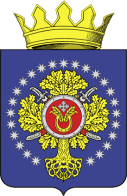 УРЮПИНСКИЙ МУНИЦИПАЛЬНЫЙ РАЙОНВОЛГОГРАДСКОЙ ОБЛАСТИУРЮПИНСКАЯ  РАЙОННАЯ  ДУМАР  Е  Ш  Е  Н  И  Е21 февраля 2018  года	                 № 45/411О внесении изменений в Положение о бюджете Урюпинского муниципального района на 2018 год и плановый период 2019 и 2020 годов        Рассмотрев обращение главы Урюпинского муниципального района о внесении изменений в Положение о бюджете Урюпинского муниципального района на 2018 год и плановый период 2019 и 2020 годов, утвержденное решением Урюпинской районной Думы от 26 декабря 2017 года № 44/370  «О бюджете Урюпинского муниципального района на 2018 год и плановый период 2019 и 2020 годов», руководствуясь пунктом 3 статьи 92.1 Бюджетного кодекса Российской Федерации, статьей 21 Устава Урюпинского муниципального района, статьей 33 Положения о бюджетном процессе в Урюпинском муниципальном районе, утвержденного решением Урюпинской районной Думы от 2 июля 2015 года № 12/100 (в редакции решения Урюпинской районной Думы от 29 декабря 2015 года № 20/143), Урюпинская районная Дума РЕШИЛА:        1. Внести в Положение о бюджете Урюпинского муниципального района на 2018 год и плановый период 2019 и 2020 годов (далее по тексту - Положение) следующие изменения и дополнения:        1.1. Статью 1 изложить в следующей редакции:        «Утвердить основные характеристики районного бюджета на 2018 год:         1) прогнозируемый общий объем доходов районного бюджета в сумме 480 523,979 тыс. рублей, в том числе: налоговые и неналоговые доходы в сумме 174 266,0 тыс. рублей; безвозмездные поступления от других бюджетов бюджетной системы Российской Федерации в сумме 305 330,052 тыс. рублей; доходы бюджетов бюджетной системы российской федерации от возврата бюджетами бюджетной системы Российской Федерации и организациями остатков субсидий, субвенций и иных межбюджетных трансфертов, имеющих целевое назначение, прошлых лет в сумме 927,927 тыс. рублей;        2) общий объем расходов районного бюджета в сумме 492 515,941 тыс. рублей;        3) прогнозируемый дефицит районного бюджета на 2018 год составляет 11 991,962 тысяч рублей, в том числе, за счет остатков средств бюджета Урюпинского муниципального района на 01.01.2018 года в сумме 11 591,962 тыс. рублей; за счет средств от продажи акций и иных форм участия в капитале, находящихся в муниципальной собственности в сумме 400,0 тысяч рублей;        4) в состав источников внутреннего финансирования дефицита бюджета включается снижение остатков средств на счетах по учету средств районного бюджета в течение соответствующего финансового года, а также средства от продажи акций и иных форм участия в капитале, находящихся в муниципальной собственности.»;        1.2. В пункте 6 статьи 9 слова «в размере 49 421,54 тыс. рублей» заменить словами «в размере 53 421,54 тыс. рублей»;        1.3. Пункт 1 статьи 11 изложить в следующей редакции:«1. Утвердить объем бюджетных ассигнований муниципального дорожного фонда Урюпинского муниципального района на 2018 год в сумме 76 474,375 тыс. рублей, на 2019 год в сумме 8 577,0 тыс. рублей, на 2020 год в сумме 9 564,0 тыс. рублей. Направить средства от возврата остатков иных межбюджетных трансфертов, имеющих целевое назначение, прошлых лет из бюджетов поселений в сумме 927,927 тысяч рублей на формирование муниципального дорожного фонда Урюпинского муниципального района.»;        1.4. Приложение 5 к Положению изложить в следующей редакции:                                                                                                «Приложение 5                                                        к Положению о  бюджете Урюпинского муниципального                                                         района на 2018 год и плановый период 2019 и 2020 годовПоступление доходов в районный бюджет в 2018 году        1.5. Приложение 9 к Положению изложить в следующей редакции:                                                                                                                                                                                 «Приложение 9                                                         к Положению  о бюджете Урюпинского муниципального                                                         района на 2018 год и плановый период 2019 и 2020 годовРаспределение бюджетных ассигнований  по разделам и подразделам классификации расходов районного бюджета на 2018 год        1.6. Приложение 11 к Положению изложить в следующей редакции:                                                                                                 «Приложение 11                                                        к Положению о  бюджете Урюпинского муниципального                                               района на 2018 год и плановый период 2019 и 2020 годовРаспределение бюджетных ассигнований по разделам и подразделам, целевым статьям и видам расходов классификации расходов районного бюджета на 2018 год        1.7. Приложение 13 к Положению изложить в следующей редакции:                                                                                                  «Приложение 13                                                       к  Положению о бюджете Урюпинского муниципального                                                        района на 2018 год и плановый период 2019 и 2020 годовВедомственная структура расходов Урюпинского муниципального района на 2018 год        1.8. Приложение 16 к Положению изложить в следующей редакции:                                                                                                «Приложение 16                                                           к Положению  о бюджете Урюпинского муниципального                                                           района на 2018 год и плановый период 2019 и 2020 годовПеречень действующих в 2018 году муниципальных программ        1.9. Приложение 17 изложить в следующей редакции:                                                                                                 «Приложение 17                                                           к Положению о  бюджете Урюпинского муниципального                                                           района на 2018 год и плановый период 2019 и 2020 годовПеречень муниципальных программ,действие которых приостановлено на 2018 год        1.10. Приложение 18 изложить в следующей редакции:                                                                                             «Приложение 18                                                       к Положению  о  бюджете Урюпинского муниципального                                                       района на 2018 год и плановый период 2019 и 2020 годовИсточники внутреннего финансирования дефицита бюджета Урюпинского муниципального района на 2018 год        2. Настоящее решение вступает в силу с даты его опубликования в информационном бюллетене администрации Урюпинского муниципального района «Районные ведомости».        3. Направить настоящее решение главе Урюпинского муниципального района для подписания и опубликования в установленном порядке.              Председатель 						   ГлаваУрюпинской районной Думы 	   Урюпинского муниципального района                          Т.Е. Матыкина 					        А.И. ФероновКоды бюджетной классификацииНаименование2018 год (тыс. руб.)000 1 00 00000 00 0000 000НАЛОГОВЫЕ И НЕНАЛОГОВЫЕ ДОХОДЫ174 266,000000 1 01 00000 00 0000 000НАЛОГИ НА ПРИБЫЛЬ, ДОХОДЫ131 561,000000 1 01 02000 01 0000 110Налог на доходы физических лиц131 561,000000 1 03 00000 00 0000 000НАЛОГИ НА ТОВАРЫ (РАБОТЫ, УСЛУГИ), РЕАЛИЗУЕМЫЕ НА ТЕРРИТОРИИ РОССИЙСКОЙ ФЕДЕРАЦИИ7 604,000000 1 03 02000 01 0000 110Акцизы по подакцизным товарам (продукции), производимым на территории Российской Федерации7 604,000000 1 03 02230 01 0000 110Доходы от уплаты акцизов на дизельное топливо, подлежащие распределению между бюджетами субъектов Российской Федерации и местными бюджетами с учетом установленных дифференцированных нормативов отчислений в местные бюджеты2 517,000000 1 03 02240 01 0000 110Доходы от уплаты акцизов на моторные масла для дизельных и (или) карбюраторных (инжекторных) двигателей, подлежащие распределению между бюджетами субъектов Российской Федерации и местными бюджетами с учетом установленных дифференцирован-ных нормативов отчислений в местные бюджеты22,000000 1 03 02250 01 0000 110Доходы от уплаты акцизов на автомобильный бензин, подлежащие распределению между бюджетами субъектов Российской Федерации и местными бюджетами с учетом установленных дифференцированных нормативов отчислений в местные бюджеты5 500,000000 1 03 02260 01 0000 110Доходы от уплаты акцизов на прямогонный бензин, подлежащие распределению между бюджетами субъектов Российской Федерации и местными бюджетами с учетом установленных дифференцированных нормативов отчислений в местные бюджеты-435,000000 1 05 00000 00 0000 000НАЛОГИ НА СОВОКУПНЫЙ ДОХОД11 527,000000 1 05 02000 02 0000 110Единый налог на вмененный доход для отдельных видов деятельности4 558,000000 1 05 03000 01 0000 110Единый сельскохозяйственный налог6 880,000000 1 05 04000 02 0000 110Налог, взимаемый в связи с применением патентной системы налогообложения89,000000 1 11 00000 00 0000 000ДОХОДЫ ОТ ИСПОЛЬЗОВАНИЯ ИМУЩЕСТВА, НАХОДЯЩЕГОСЯ В ГОСУДАРСТВЕННОЙ И МУНИЦИПАЛЬНОЙ СОБСТВЕННОСТИ18 660,000000 1 11 05013 05 0000 120Доходы, получаемые в виде арендной платы за земельные участки,  государственная собственность на которые не разграничена  и которые расположены в границах поселений15 000,000000 1 11 05025 05 0000 120Доходы, получаемые в виде арендной платы, а также средства от продажи права на заключение договоров аренды за земли, находящиеся в собственности муниципальных районов (за исключением  земельных участков муниципальных автономных учреждений)3 500,000000 1 11 05035 05 0000 120Доходы от сдачи в аренду имущества, находящегося в оперативном управлении органов управления муниципальных районов и созданных ими учреждений  (за исключением имущества муниципальных автономных учреждений)150,000000 1 11 07015 05 0000 120Доходы   от    перечисления    части    прибыли, остающейся   после   уплаты   налогов   и   иных обязательных  платежей  муниципальных  унитарных предприятий, созданных муниципальными районами10,000000 1 13 00000 00 0000 000ДОХОДЫ ОТ ОКАЗАНИЯ ПЛАТНЫХ УСЛУГИ КОМПЕНСАЦИИ ЗАТРАТ ГОСУДАРСТВА3 914,000000 1 13 01995 05 0000 130Прочие доходы от оказания платных услуг получателями средств бюджетов муниципальных районов и компенсации затрат бюджетов муниципальных районов3 914,000000 1 14 00000 00 0000 000ДОХОДЫ ОТ ПРОДАЖИ МАТЕРИАЛЬНЫХ И НЕМАТЕРИАЛЬНЫХ АКТИВОВ1 000,000000 1 14 02050 05 0000 410Доходы от реализации иного имущества, находящегося в собственности муниципальных районов1 000,000000 2 00 00000 00 0000 000БЕЗВОЗМЕЗДНЫЕ ПОСТУПЛЕНИЯ306 257,979000 2 02 20000 00 0000 000СУБСИДИИ БЮДЖЕТАМ БЮДЖЕТНОЙ СИСТЕМЫ РОССИЙСКОЙ ФЕДЕРАЦИИ (МЕЖБЮДЖЕТНЫЕСУБСИДИИ)113 332,100000 2 02 20077 05 0000 151Субсидии из областного бюджета бюджетам муниципальных образований Волгоградской области на комплексное обустройство объектами социальной и инженерной инфраструктуры населенных пунктов, расположенных в сельской местности17 542,500000 2 02 20077 05 0000 151Субсидии бюджетам муниципальных образований Волгоградской области на строительство и реконструкцию автомобильных дорог общего пользования с твердым покрытием, ведущих от сети автомобильных дорог общего пользования к ближайшим общественно значимым объектам сельских населенных пунктов, а также к объектам производства и переработки сельскохозяйственной продукции61 937,100000 2 02 29999 05 0000 151Субсидии на обеспечение сбалансированности местных бюджетов бюджетам муниципальных образований32 386,000000 2 02 29999 05 0000 151Субсидии бюджетам муниципальных образований для решения отдельных вопросов местного значения в сфере дополнительного образования детей252,900000 2 02 29999 05 0000 151Субсидии на организацию отдыха детей в каникулярный период в лагерях дневного пребывания на базе муниципальных образовательных организаций Волгоградской области1 213,600000 2 02 30000 00 0000 000СУБВЕНЦИЯ БЮДЖЕТАМ СУБЪЕКТОВ РОССИЙСКОЙ ФЕДЕРАЦИИ И МУНИЦИПАЛЬНЫХ ОБРАЗОВАНИЙ185 078,800000 2 02 30022 05 0000 151Субвенции на предоставление гражданам субсидий на оплату жилого помещения и коммунальных услуг в соответствии с Законом Волгоградской области от 12 декабря 2005 г. № 1145-ОД "О наделении органов местного самоуправления муниципальных районов и городских округов государственными полномочиями Волгоградской области по оказанию мер социальной поддержки населению по оплате жилого помещения и коммунальных услуг"4 032,000000 2 02 30024 05 0000 151Субвенции на реализацию Закона Волгоградской области от 10 ноября 2005 г. № 1111-ОД "Об организации питания обучающихся (1 - 11 классы) в общеобразовательных организациях Волгоградской области"2 760,200000 2 02 30024 05 0000 151Субвенции на предоставление мер социальной поддержки по оплате жилого помещения и коммунальных услуг работникам библиотек и медицинским работникам образовательных организаций, работающим и проживающим в сельских населенных пунктах, рабочих поселках (поселках городского типа) в Волгоградской области74,800000 2 02 30024 05 0000 151Субвенции на предоставление мер социальной поддержки по оплате жилого помещения и коммунальных услуг специалистам учреждений культуры (библиотек, музеев, учреждений клубного типа) и учреждений кинематографии, работающим и проживающим в сельской местности, рабочих поселках (поселках городского типа) на территории Волгоградской области525,200000 2 02 30024 05 0000 151Субвенции на оплату жилого помещения и отдельных видов коммунальных услуг, предоставляемых педагогическим работникам образовательных организаций, проживающим в Волгоградской области и работающим в сельских населенных пунктах, рабочих поселках (поселках городского типа) на территории Волгоградской области4 232,300000 2 02 30024 05 0000 151Субвенция на создание, исполнение функций и обеспечение деятельности муниципальных комиссий по делам несовершеннолетних и защите их прав225,300000 2 02 30024 05 0000 151Субвенции на осуществление государственных полномочий Волгоградской области по организационному обеспечению деятельности территориальных административных комиссий206,100000 2 02 30024 05 0000 151Субвенции на осуществление полномочий Волгоградской области, переданных органам местного самоуправления по предупреждению и ликвидации болезней животных, их лечению, защите населения от болезней, общих для человека и животных, в части отлова, содержания и утилизации безнадзорных животных на территории Волгоградской области94,000000 2 02 30024 05 0000 151Субвенции на осуществление образовательного процесса по реализации образовательных программ начального общего, основного общего, среднего общего образования муниципальными общеобразовательными организациями141 774,200000 2 02 30024 05 0000 151Субвенции на осуществление образовательного процесса по реализации образовательных программ дошкольного образования муниципальными дошкольными образовательными организациями7 069,700000 2 02 30024 05 0000 151Субвенции на осуществление образовательного процесса по реализации образовательных программ дошкольного образо-вания муниципальными общеобразовательными организациями11 498,500000 2 02 30024 05 0000 151Субвенция на организацию и осуществление деятельности по опеке и попечительству871,200000 2 02 30024 05 0000 151Субвенции на осуществление государственных полномочий Волгоградской области по хранению, комплектованию, учету и использованию архивных документов и архивных фондов, отнесенных к составу архивного фонда Волгоградской области261,100000 2 02 30027 05 0000 151Субвенции на выплату пособий по опеке и попечительству6 301,300000 2 02 30027 05 0000 151Субвенции на вознаграждение за труд приемным родителям (патронатному воспитателю) и предоставление им мер социальной поддержки2 824,600000 2 02 30029 05 0000 151Субвенции на выплату компенсации части родительской платы за присмотр и уход за детьми в образовательных организациях, реализующих образовательную программу дошкольного образования627,900 000 2 02 35120 00 0000 151Субвенции бюджетам муниципальных образований на осуществление полномочий по составлению (изменению) списков кандидатов в присяжные заседатели федеральных судов общей юрисдикции в Российской Федерации134,100000 2 02 35930 05 0000 151Субвенции на осуществление переданных органам местного самоуправления в соответствии с пунктом 1 статьи 4 Федерального закона "Об актах гражданского состояния" полномочий Российской Федерации на государственную регистрацию актов гражданского состояния1 566,300000 2 02 40000 00 0000 000ИНЫЕ МЕЖБЮДЖЕТНЫЕ ТРАНСФЕРТЫ6 919,152000 2 02 40014 05 0000 151Межбюджетные трансферты, передаваемые бюджетам муници-пальных районов из бюджетов поселений на осуществление части полномочий по решению вопросов местного значения в соответствии с заключенными соглашениями6 919,152000 2 18 00000 00 0000 000ДОХОДЫ БЮДЖЕТОВ БЮДЖЕТНОЙ СИСТЕМЫ РОССИЙСКОЙ ФЕДЕРАЦИИ ОТ ВОЗВРАТА БЮДЖЕТАМИ БЮДЖЕТНОЙ СИСТЕМЫ РОССИЙСКОЙ ФЕДЕРАЦИИ И ОРГАНИЗАЦИЯМИ ОСТАТКОВ СУБСИДИЙ, СУБВЕНЦИЙ И ИНЫХ МЕЖБЮДЖЕТНЫХ ТРАНСФЕРТОВ, ИМЕЮЩИХ ЦЕЛЕВОЕ НАЗНАЧЕНИЕ, ПРОШЛЫХ ЛЕТ927,927000 2 18 60010 05 0000 151Доходы бюджетов муниципальных районов от возврата прочих остатков субсидий, субвенций и иных межбюджетных трансфертов, имеющих целевое назначение, прошлых лет из бюджетов поселений927,927ВСЕГО ДОХОДОВВСЕГО ДОХОДОВ480 523,979РазделРазделПодразделНаименование2018 год (тыс. руб.)2018 год (тыс. руб.)РазделРазделПодразделНаименованиеСумма измененияСумма с учетом изменения010100ОБЩЕГОСУДАРСТВЕННЫЕ ВОПРОСЫ1 046,15248 690,402010102Функционирование высшего должностного лица субъекта Российской  Федерации и муниципального образования54,7001 607,500010103Функционирование законодательных (представительных) органов государственной власти и представительных органов муниципальных образований-2,2001 741,400010104Функционирование Правительства Российской Федерации, высших исполнительных органов государственной власти субъектов Российской Федерации, местных администраций2 364,30024 984,700010105Судебная система134,100134,100010106Обеспечение деятельности финансовых, налоговых и таможенных органов и органов финансового (финансово-бюджетного) надзора762,0524 811,752010111Резервные фонды0,000100,000010113Другие общегосударственные вопросы-2 266,80015 310,950030300НАЦИОНАЛЬНАЯ БЕЗОПАСНОСТЬ И ПРАВООХРАНИТЕЛЬНАЯ ДЕЯТЕЛЬНОСТЬ-87,8001 061,400030309Защита населения и территории от последствий чрезвычайных ситуаций природного и техногенного характера, гражданская оборона-147,8001 001,400030314Другие вопросы в области национальной безопасности и правоохранительной деятельности60,00060,000040400НАЦИОНАЛЬНАЯ ЭКОНОМИКА69 855,37577 046,375040405Сельское хозяйство и рыболовство75,00094,000040409Дорожное хозяйство (дорожные фонды)69 542,37576 474,375040412Другие вопросы в области национальной экономики238,000478,000050500ЖИЛИЩНО-КОММУНАЛЬНОЕ ХОЗЯЙСТВО23 139,44023 139,440050501Жилищное хозяйство0,0000,0000502Коммунальное хозяйство23 139,44023 139,4400503Благоустройство0,0000,0000700ОБРАЗОВАНИЕ23 514,274257 889,5240701Дошкольное образование14 876,36529 727,7590702Общее образование16 878,190202 393,7750703Дополнительное образование детей-8 517,67115 717,0000707Молодежная политика242,4901 473,8900709Другие вопросы в области образования34,9008 577,1000800КУЛЬТУРА, КИНЕМАТОГРАФИЯ50,00017 190,0000801Культура50,00017 190,0001000СОЦИАЛЬНАЯ ПОЛИТИКА-9 500,20020 558,2001001Пенсионное обеспечение-9,6001 583,7001003Социальное обеспечение населения-6 389,8005 188,7001004Охрана семьи и детства-617,8009 753,8001006Другие вопросы в области социальной политики-2 483,0004 032,0001100ФИЗИЧЕСКАЯ КУЛЬТУРА И СПОРТ4 170,0004 586,0001101Физическая культура  4 082,0004 082,0001102Массовый спорт88,000504,0001200СРЕДСТВА МАССОВОЙ ИНФОРМАЦИИ390,000660,0001204Другие вопросы в области средств массовой информации390,000660,0001400МЕЖБЮДЖЕТНЫЕ ТРАНСФЕРТЫ ОБЩЕГО ХАРАКТЕРА БЮДЖЕТАМ БЮДЖЕТНОЙ СИСТЕМЫ РОССИЙСКОЙ ФЕДЕРАЦИИ41 694,60041 694,6001403Прочие межбюджетные трансферты общего характера41 694,60041 694,600ИТОГОИТОГОИТОГО154 271,841492 515,941РазделПодразделКод целевой статьи расходовКод вида расходовНаименование2018 год (тыс. руб.)2018 год (тыс. руб.)РазделПодразделКод целевой статьи расходовКод вида расходовНаименованиеСумма измененияСумма с учетом измененияРазделПодразделКод целевой статьи расходовКод вида расходовНаименованиеСумма измененияСумма с учетом изменения010000 0 00 00000000ОБЩЕГОСУДАРСТВЕННЫЕ ВОПРОСЫ1 046,15248 690,402010200 0 00 00000000Функционирование высшего должностного лица субъекта Российской  Федерации и муниципального образования54,7001 607,500010290 0 00 00000000Непрограммные направления обеспечения деятельности органов местного самоуправления54,7001 607,500010290 0 00 00030000Высшее должностное лицо муниципального образования54,7001 607,500010290 0 00 00030100Расходы на выплаты персоналу в целях обеспечения выполнения функций государственными (муниципальными) органами, казенными учреждениями, органами управления государственными внебюджетными фондами54,7001 607,500010300 0 00 00000000Функционирование законодательных (представительных) органов государственной власти и представительных органов муниципальных образований-2,2001 741,400010390 0 00 00000000Непрограммные направления обеспечения деятельности органов местного самоуправления-2,2001 741,400010390 0 00 00010000Обеспечение деятельности органов местного самоуправления-3,600901,300010390 0 00 00010100Расходы на выплаты персоналу в целях обеспечения выполнения функций государственными (муниципальными) органами, казенными учреждениями, органами управления государственными внебюджетными фондами-3,600901,300010390 0 00 00050000Председатель представительного органа 
муниципального образования1,400840,100010390 0 00 00050100Расходы на выплаты персоналу в целях обеспечения выполнения функций государственными (муниципальными) органами, казенными учреждениями, органами управления государственными внебюджетными фондами1,400840,100010400 0 00 00000000Функционирование Правительства Российской Федерации, высших исполнительных органов государственной власти субъектов Российской Федерации, местных администраций2 364,30024 984,700010440 0 00 00000000Государственная программа Волгоградской области "Развитие образования в Волгоградской области"-109,900225,300010440 1 00 00000000Подпрограмма "Обеспечение функциониро-вания региональной системы образования"-109,900225,300010440 1 01 00000000Основное мероприятие "Обеспечение государственных гарантий прав граждан на получение общедоступного и бесплатного общего и дополнительного образования, а также осуществление деятельности по социальной адаптации детей-сирот и детей, оставшихся без попечения родителей"-109,900225,300010440 1 01 70030000Субвенции на создание, исполнение функций и обеспечение деятельности муниципальных комиссий по делам несовершеннолетних и защите их прав-109,900225,300010440 1 01 70030100Расходы на выплаты персоналу в целях обеспечения выполнения функций государственными (муниципальными) органами, казенными учреждениями, органами управления государственными внебюджетными фондами-39,900225,300010440 1 01 70030200Закупка товаров, работ и услуг для обеспече-ния государственных (муниципальных) нужд-70,0000,000 010458 0 00 00000000Государственная программа Волгоградской области "Развитие культуры и туризма в Волгоградской области"261,100261,100010458 1 00 00000000Подпрограмма "Сохранение объектов культурного и исторического наследия, обеспечение доступа населения к культурным ценностям и информации"261,100261,100010458 1 02 00000000Основное мероприятие "Оказание музейных и библиотечных услуг, книгоиздание, обеспечение сохранности, пополнения и использования архивных фондов"261,100261,100010458 1 02 70040000Субвенции на осуществление государственных полномочий Волгоградской области по хранению, комплектованию, учету и использованию архивных документов и архивных фондов, отнесенных к составу архивного фонда Волгоградской области261,100261,100010458 1 02 70040100Расходы на выплаты персоналу в целях обеспечения выполнения функций государственными (муниципальными) органами, казенными учреждениями, органами управления государственными внебюджетными фондами261,100261,100010479 0 00 00000000Программные расходы органов местного самоуправления102,000102,000010479 0 00 20010000Муниципальные программы (МП)102,000102,000010479 0 00 20010000МП «Развитие муниципальной службы в администрации Урюпинского муниципального района Волгоградской области» на 2017-2019 годы100,000100,000010479 0 00 20010200Закупка товаров, работ и услуг для обеспече-ния государственных (муниципальных) нужд100,000100,000010479 0 00 20010000МП «Героико-патриотическое воспитание молодежи в Урюпинском муниципальном районе на 2016-2018 годы»2,0002,000010479 0 00 20010200Закупка товаров, работ и услуг для обеспече-ния государственных (муниципальных) нужд2,0002,000010490 0 00 00000000Непрограммные направления обеспечения деятельности органов местного самоуправления2 207,90023 300,500010490 0 00 00010000Обеспечение деятельности органов местного самоуправления2 207,90023 300,500010490 0 00 00010100Расходы на выплаты персоналу в целях обеспечения выполнения функций государственными (муниципальными) органами, казенными учреждениями, органами управления государственными внебюджетными фондами1 378,60021 411,300010490 0 00 00010200Закупка товаров, работ и услуг для обеспече-ния государственных (муниципальных) нужд829,3001 889,200010499 0 00 00000000Непрограммные расходы органов местного 
самоуправления, казенных учреждений (организаций)-96,8001 095,800010499 0 00 70010000Субвенции на организационное обеспечение деятельности территориальных административных комиссий51,300206,100010499 0 00 70010100Расходы на выплаты персоналу в целях обеспечения выполнения функций государственными (муниципальными) органами, казенными учреждениями, органами управления государственными внебюджетными фондами51,300206,100010499 0 00 70020000Субвенции на организацию и осуществление деятельности по опеке и попечительству-166,600871,200010499 0 00 70020100Расходы на выплаты персоналу в целях обеспечения выполнения функций государственными (муниципальными) органами, казенными учреждениями, органами управления государственными внебюджетными фондами-118,800751,200010499 0 00 70020200Закупка товаров, работ и услуг для обеспече-ния государственных (муниципальных) нужд-47,800120,000010499 0 00 80990000Уплата налога на имущество18,50018,500010499 0 00 80990800Иные бюджетные ассигнования18,50018,500010500 0 00 00000000Судебная система134,100134,100010599 0 00 00000000Непрограммные направления обеспечения деятельности органов местного самоуправления134,100134,100010599 0 00 51200000Субвенции бюджетам муниципальных образований на осуществление полномочий по составлению (изменению) списков кандидатов в присяжные заседатели федеральных судов общей юрисдикции в Российской Федерации134,100134,100010599 0 00 51200200Закупка товаров, работ и услуг для обеспече-ния государственных (муниципальных) нужд134,100134,100010600 0 00 00000000Обеспечение деятельности финансовых, налоговых и таможенных органов и органов финансового (финансово-бюджетного) надзора762,0524 811,752010690 0 00 00000000Непрограммные направления обеспечения деятельности органов местного самоуправления762,0524 811,752010690 0 00 00010000Обеспечение деятельности органов местного самоуправления756,8524 179,752010690 0 00 00010100Расходы на выплаты персоналу в целях обеспечения выполнения функций государственными (муниципальными) органами, казенными учреждениями, органами управления государственными внебюджетными фондами733,0523 785,352010690 0 00 00010200Закупка товаров, работ и услуг для обеспече-ния государственных (муниципальных) нужд23,800394,400010690 0 00 00070000Председатель Контрольно-счетной палаты Урюпинского муниципального района5,200632,000010690 0 00 00070100Расходы на выплаты персоналу в целях обеспечения выполнения функций государственными (муниципальными) органами, казенными учреждениями, органами управления государственными внебюджетными фондами5,200632,000011100 0 00 00000000Резервные фонды0,000100,000011199 0 00 00000000Непрограммные расходы органов местного 
самоуправления, казенных учреждений (организаций)0,000100,000011199 0 00 89990000Резервный фонд 0,000100,000011199 0 00 89990800Иные бюджетные ассигнования0,000100,000011300 0 00 00000000Другие общегосударственные вопросы-2 266,80015 310,950011379 0 00 00000000Программные расходы органов местного самоуправления101,000101,000011379 0 00 20010000Муниципальные программы (МП)101,000101,000011379 0 00 20010000МП «Развитие территориального обществен-ного самоуправления Урюпинского муниципального района на 2016-2018 годы"60,00060,000011379 0 00 20010200Закупка товаров, работ и услуг для обеспече-ния государственных (муниципальных) нужд60,00060,000011379 0 00 20010000МП «Профилактика экстремизма и терроризма на территории Урюпинского муниципального района (в том числе в молодежной среде)» на 2017-2019 годы11,00011,000011379 0 00 20010200Закупка товаров, работ и услуг для обеспече-ния государственных (муниципальных) нужд11,00011,000011379 0 00 20010000МП «Поддержка социально-ориентирован-ных некоммерческих организаций, осуществляющих деятельность на территории Урюпинского муниципального района» на 2017-2019 годы30,00030,000011379 0 00 20010600Предоставление субсидий бюджетным, автономным учреждениям и иным некоммерческим организациям30,00030,000011399 0 00 00000000Непрограммные расходы органов местного 
самоуправления, казенных учреждений (организаций)-2 367,80015 209,950011399 0 00 03990000Обеспечение деятельности учреждения хозяйственного обслуживания1 652,70013 237,800011399 0 00 03990100Расходы на выплаты персоналу в целях обеспечения выполнения функций государственными (муниципальными) органами, казенными учреждениями, органами управления государственными внебюджетными фондами-1 444,1004 926,500011399 0 00 03990200Закупка товаров, работ и услуг для обеспече-ния государственных (муниципальных) нужд3 096,8008 311,300011399 0 00 59320000Субвенции на осуществление переданных органам местного самоуправления в соответствии с пунктом 1 статьи 4 Федерального закона "Об актах гражданского состояния" полномочий Российской Федерации на государственную регистрацию актов гражданского состояния405,4001 566,300011399 0 00 59320100Расходы на выплаты персоналу в целях обеспечения выполнения функций государственными (муниципальными) органами, казенными учреждениями, органами управления государственными внебюджетными фондами38,6001 158,000011399 0 00 59320200Закупка товаров, работ и услуг для обеспече-ния государственных (муниципальных) нужд366,800408,300011399 0 00 80990000Уплата налога на имущество133,700133,700011399 0 00 80990800Иные бюджетные ассигнования133,700133,700011399 0 00 88880000Условно-утвержденные расходы-4 500,0000,000011399 0 00 88880800Иные бюджетные ассигнования-4 500,0000,000011399 0 00 90020000Оценка недвижимости, признание прав и регулирование отношений по муниципальной собственности-115,000135,000011399 0 00 90020200Закупка товаров, работ и услуг для обеспече-ния государственных (муниципальных) нужд-115,000135,000011399 0 00 92030000Другие расходы в области общегосударственных вопросов 55,400137,150011399 0 00 92030100Расходы на выплаты персоналу в целях обеспечения выполнения функций государственными (муниципальными) органами, казенными учреждениями, органами управления государственными внебюджетными фондами0,00034,500011399 0 00 92030200Закупка товаров, работ и услуг для обеспече-ния государственных (муниципальных) нужд48,50078,500011399 0 00 92030300Социальное обеспечение и иные выплаты населению6,90024,150030000 0 00 00000000НАЦИОНАЛЬНАЯ БЕЗОПАСНОСТЬ И ПРАВООХРАНИТЕЛЬНАЯ ДЕЯТЕЛЬНОСТЬ-87,8001 061,400030900 0 00 00000000Защита населения и территории от последствий чрезвычайных ситуаций природного и техногенного характера, гражданская оборона-147,8001 001,400030999 0 00 00000000Непрограммные расходы органов местного 
самоуправления, казенных учреждений (организаций)-147,8001 001,400030999 0 00 02180000Обеспечение деятельности казенных учреждений в сфере защиты населения и территории от последствий чрезвычайных ситуаций природного и техногенного характера, гражданской обороны-147,8001 001,400030999 0 00 02180100Расходы на выплаты персоналу в целях обеспечения выполнения функций государственными (муниципальными) органами, казенными учреждениями, органами управления государственными внебюджетными фондами-178,300905,800030999 0 00 02180200Закупка товаров, работ и услуг для обеспече-ния государственных (муниципальных) нужд30,50095,600031400 0 00 00000000Другие вопросы в области национальной безопасности и правоохранительной деятельности60,00060,000031479 0 00 00000000Программные расходы органов местного самоуправления60,00060,000031479 0 00 20010000Муниципальные программы (МП)60,00060,000031479 0 00 20010000МП «Профилактика правонарушений на территории Урюпинского муниципального района» на 2017-2019 годы60,00060,000031479 0 00 20010300Социальное обеспечение и иные выплаты населению60,00060,000040000 0 00 00000000НАЦИОНАЛЬНАЯ ЭКОНОМИКА69 855,37577 046,375040500 0 00 00000000Сельское хозяйство и рыболовство75,00094,000040583 0 00 00000000Ведомственная целевая программа "Обеспечение эпизоотического и ветеринарно-санитарного благополучия территории Волгоградской области"75,00094,000040583 0 00 70270000Субвенция на предупреждение и ликвидацию болезней животных, их лечение, защиту населения от болезней, общих для человека и животных, в части организации и проведения мероприятий по отлову, содержанию и уничтожению безнадзорных животных75,00094,000040583 0 00 70270200Закупка товаров, работ и услуг для обеспече-ния государственных (муниципальных) нужд75,00094,000040900 0 00 00000000Дорожное хозяйство (дорожные фонды)69 542,37576 474,375040979 0 00 00000000Программные расходы органов местного самоуправления4 747,0004 747,000040979 0 00 20010000Муниципальные программы (МП)4 747,0004 747,000040979 0 00 20010000МП «Повышение безопасности дорожного движения на территории Урюпинского муниципального района» на 2017-2019 годы4 747,0004 747,000040979 0 00 20010200Закупка товаров, работ и услуг для обеспече-ния государственных (муниципальных) нужд747,000747,000040979 0 00 20010500Межбюджетные трансферты4 000,0004 000,000040999 0 00 00000000Непрограммные расходы органов местного 
самоуправления, казенных учреждений (организаций)64 795,37571 727,375040999 0 00 93150000Дорожный фонд 2 858,2759 790,275040999 0 00 93150200Закупка товаров, работ и услуг для обеспече-ния государственных (муниципальных) нужд2 858,2759 790,275040999 0 00 L0180000Субсидии бюджетам муниципальных образований Волгоградской области на строительство и реконструкцию автомобильных дорог общего пользования с твердым покрытием, ведущих от сети автомобильных дорог общего пользования к ближайшим общественно значимым объектам сельских населенных пунктов, а также к объектам производства и переработки сельскохозяйственной продукции61 937,10061 937,100040999 0 00 L0180000Реализация мероприятий в рамках устойчивого развития сельских территорий61 937,10061 937,100040999 0 00 L0180400Капитальные вложения в объекты госу-дарственной (муниципальной) собственности61 937,10061 937,100041200 0 00 00000000Другие вопросы в области национальной экономики238,000478,000041299 0 00 00000000Непрограммные расходы органов местного 
самоуправления, казенных учреждений (организаций)238,000478,000041299 0 00 93380000Мероприятия в области архитектуры и градостроительства343,000343,000041299 0 00 93380200Закупка товаров, работ и услуг для обеспече-ния государственных (муниципальных) нужд343,000343,000041299 0 00 93400000Мероприятия в области землеустройства и землепользования-105,000135,000041299 0 00 93400200Закупка товаров, работ и услуг для обеспече-ния государственных (муниципальных) нужд-105,000135,000050000 0 00 00000000ЖИЛИЩНО-КОММУНАЛЬНОЕ ХОЗЯЙСТВО23 139,44023 139,440050200 0 00 00000000Коммунальное хозяйство23 139,44023 139,440050299 0 00 00000000Непрограммные расходы органов местного 
самоуправления, казенных учреждений (организаций)23 139,44023 139,440050299 0 00 75210000Иные межбюджетные трансферты7 726,9407 726,940050299 0 00 75210500Межбюджетные трансферты7 726,9407 726,940050299 0 00 L0180000Субсидии из областного бюджета бюджетам муниципальных образований Волгоградской области на комплексное обустройство объектами социальной и инженерной инфраструктуры населенных пунктов, расположенных в сельской местности13 869,50013 869,500050299 0 00 L0180000Реализация мероприятий в рамках устойчивого развития сельских территорий13 869,50013 869,500050299 0 00 L0180400Капитальные вложения в объекты госу-дарственной (муниципальной) собственности13 869,50013 869,500050299 0 00 S0180000Мероприятия в области жилищно-коммунального хозяйства в рамках реализации Государственной программы Волгоградской области "Устойчивое развитие сельских территорий на 2014 - 2017 годы и на период до 2020 года"1 543,0001 543,000050299 0 00 S0180400Капитальные вложения в объекты госу-дарственной (муниципальной) собственности1 543,0001 543,000070000 0 00 00000000ОБРАЗОВАНИЕ23 514,274257 889,524070100 0 00 00000000Дошкольное образование14 876,36529 727,759070140 0 00 00000000Государственная программа Волгоградской области "Развитие образования в Волгоградской области"14 182,20018 568,200070140 1 00 00000000Подпрограмма  "Обеспечение функциониро-вания региональной системы образования"14 182,20018 568,200070140 1 01 00000000Основное мероприятие "Обеспечение государственных гарантий прав граждан на получение общедоступного и бесплатного общего и дополнительного образования, а также осуществление деятельности по социальной адаптации детей-сирот и детей, оставшихся без попечения родителей"14 182,20018 568,200070140 1 01 70350000Субвенции на осуществление образователь-ного процесса муниципальными дошколь-ными образовательными организациями2 683,7007 069,700070140 1 01 70350100Расходы на выплаты персоналу в целях обеспечения выполнения функций государственными (муниципальными) органами, казенными учреждениями, органами управления государственными внебюджетными фондами2 683,7007 069,700070140 1 01 71490000Субвенции на осуществление образовательного процесса по реализации образовательных программ дошкольного образования муниципальными общеобразовательными организациями11 498,50011 498,500070140 1 01 71490100Расходы на выплаты персоналу в целях обеспечения выполнения функций государственными (муниципальными) органами, казенными учреждениями, органами управления государственными внебюджетными фондами2 561,8732 561,873070140 1 01 71490200Закупка товаров, работ и услуг для обеспече-ния государственных (муниципальных) нужд8,4008,400070140 1 01 71490600Предоставление субсидий бюджетным, автономным учреждениям и иным некоммерческим организациям8 928,2278 928,227070179 0 00 00000000Программные расходы органов местного самоуправления1 754,4691 754,469070179 0 00 20010000Муниципальные программы (МП)1 754,4691 754,469070179 0 00 20010000МП "Пожарная безопасность образовательных организаций Урюпинского муниципального района на 2014-2016 годы"414,550414,550070179 0 00 20010200Закупка товаров, работ и услуг для обеспече-ния государственных (муниципальных) нужд414,550414,550070179 0 00 20010000МП "Доступная среда для детей-инвалидов и детей с ограниченными возможностями здоровья в Урюпинском муниципальном районе Волгоградской области на 2017-2019 годы"5,0005,000070179 0 00 20010200Закупка товаров, работ и услуг для обеспече-ния государственных (муниципальных) нужд5,0005,000070179 0 00 20010000МП "Организация питания обучающихся и воспитанников в муниципальных образовательных учреждениях Урюпинского муниципального района на 2016-2020 годы"1 282,1351 282,135070179 0 00 20010200Закупка товаров, работ и услуг для обеспече-ния государственных (муниципальных) нужд1 282,1351 282,135070179 0 00 20010000МП «Обеспечение безопасности муниципаль-ных образовательных учреждений  Урюпинского муниципального района Волгоградской области» на 2016-2018 годы52,78452,784070179 0 00 20010200Закупка товаров, работ и услуг для обеспече-ния государственных (муниципальных) нужд52,78452,784070199 0 00 00000000Непрограммные расходы органов местного 
самоуправления, казенных учреждений (организаций)-1 060,3049 405,090070199 0 00 04200000Обеспечение деятельности казенных дошкольных образовательных организаций-1 366,5049 098,890070199 0 00 04200100Расходы на выплаты персоналу в целях обеспечения выполнения функций государственными (муниципальными) органами, казенными учреждениями, органами управления государственными внебюджетными фондами-272,0004 318,200070199 0 00 04200200Закупка товаров, работ и услуг для обеспече-ния государственных (муниципальных) нужд-1 094,5044 780,690070199 0 00 80990000Уплата налога на имущество306,200306,200070199 0 00 80990800Иные бюджетные ассигнования306,200306,200070200 0 00 00000000Общее образование16 878,190202 393,775070240 0 00 00000000Государственная программа Волгоградской области "Развитие образования в Волгоградской области"22 170,600144 534,400070240 1 00 00000000Подпрограмма  "Обеспечение функциониро-вания региональной системы образования"22 170,600144 534,400070240 1 01 00000000Основное мероприятие "Обеспечение государственных гарантий прав граждан на получение общедоступного и бесплатного общего и дополнительного образования, а также осуществление деятельности по социальной адаптации детей-сирот и детей, оставшихся без попечения родителей"22 164,400141 774,200070240 1 01 70360000Субвенции на осуществление образовательного процесса муниципальными общеобразовательными организациям22 164,400141 774,200070240 1 01 70360100Расходы на выплаты персоналу в целях обеспечения выполнения функций государственными (муниципальными) органами, казенными учреждениями, органами управления государственными внебюджетными фондами-9 482,66344 438,137070240 1 01 70360200Закупка товаров, работ и услуг для обеспече-ния государственных (муниципальных) нужд-3 699,248360,252070240 1 01 70360600Предоставление субсидий бюджетным, автономным учреждениям и иным некоммерческим организациям35 346,31196 975,811070240 1 03 00000000Основное мероприятие "Поддержка обучающихся, их родителей (законных представителей) и работников организаций в сфере образования"6,2002 760,200070240 1 03 70370000Субвенции на организацию питания детей из малоимущих семей и детей, находящихся на учете у фтизиатра, обучающихся в общеобразовательных организациях6,2002 760,200070240 1 03 70370200Закупка товаров, работ и услуг для обеспече-ния государственных (муниципальных) нужд-411,400839,400070240 1 03 70370600Предоставление субсидий бюджетным, автономным учреждениям и иным некоммерческим организациям417,6001 920,800070279 0 00 00000000Программные расходы органов местного самоуправления5 426,8055 426,805070279 0 00 20010000Муниципальные программы (МП)1 421,8081 421,808070279 0 00 20010000МП "Пожарная безопасность образовательных организаций Урюпинского муниципального района на 2014-2016 годы"819,520819,520070279 0 00 20010200Закупка товаров, работ и услуг для обеспече-ния государственных (муниципальных) нужд819,520819,520070279 0 00 20010000МП "Организация питания обучающихся и воспитанников в муниципальных образовательных учреждениях Урюпинского муниципального района на 2016-2020 годы"501,720501,720070279 0 00 20010200Закупка товаров, работ и услуг для обеспече-ния государственных (муниципальных) нужд501,720501,720070279 0 00 20010000МП «Обеспечение безопасности муниципаль-ных образовательных учреждений  Урюпинского муниципального района Волгоградской области» на 2016-2018 годы100,568100,568070279 0 00 20010200Закупка товаров, работ и услуг для обеспече-ния государственных (муниципальных) нужд100,568100,568070279 0 00 66110000Предоставление бюджетным учреждениям Урюпинского муниципального района субсидии на обеспечение муниципального задания на оказание муниципальных работ (выполнение услуг)4 004,9974 004,997070279 0 00 66110000МП "Пожарная безопасность образовательных организаций Урюпинского муниципального района на 2014-2016 годы"1 572,7081 572,708070279 0 00 66110600Предоставление субсидий бюджетным, автономным учреждениям и иным некоммерческим организациям1 572,7081 572,708070279 0 00 66110000МП "Организация питания обучающихся и воспитанников в муниципальных образовательных учреждениях Урюпинского муниципального района на 2016-2020 годы"2 216,1452 216,145070279 0 00 66110600Предоставление субсидий бюджетным, автономным учреждениям и иным некоммерческим организациям2 216,1452 216,145070279 0 00 66110000МП «Профилактика правонарушений на территории Урюпинского муниципального района» на 2017-2019 годы4,0004,000070279 0 00 66110600Предоставление субсидий бюджетным, автономным учреждениям и иным некоммерческим организациям4,0004,000070279 0 00 66110000МП «Обеспечение безопасности муниципаль-ных образовательных учреждений  Урюпинского муниципального района Волгоградской области» на 2016-2018 годы212,144212,144070279 0 00 66110600Предоставление субсидий бюджетным, автономным учреждениям и иным некоммерческим организациям212,144212,144070299 0 00 00000000Непрограммные расходы органов местного 
самоуправления, казенных учреждений (организаций)-10 719,21552 432,570070299 0 00 04210000Обеспечение деятельности казенных общеобразовательных организаций-14 914,65222 031,700070299 0 00 04210100Расходы на выплаты персоналу в целях обеспечения выполнения функций государственными (муниципальными) органами, казенными учреждениями, органами управления государственными внебюджетными фондами347,0003 282,000070299 0 00 04210200Закупка товаров, работ и услуг для обеспече-ния государственных (муниципальных) нужд-15 264,45218 746,900070299 0 00 04210800Иные бюджетные ассигнования2,8002,800070299 0 00 66110000Предоставление бюджетным образовательным организациям Урюпинского муниципального района субсидии на обеспечение муниципального задания на оказание муниципальных работ (выполнение услуг)3 532,73729 738,170070299 0 00 66110600Предоставление субсидий бюджетным, автономным учреждениям и иным некоммерческим организациям3 532,73729 738,170070299 0 00 66120000Предоставление бюджетным образовательным организациям Урюпинского муниципального района субсидии на цели, не связанные с выполнением муниципального задания (на иные цели)111,000111,000070299 0 00 66120600Предоставление субсидий бюджетным, автономным учреждениям и иным некоммерческим организациям111,000111,000070299 0 00 80990000Уплата налога на имущество551,700551,700070299 0 00 80990800Иные бюджетные ассигнования551,700551,700070300 0 00 00000000Дополнительное образование детей-8 517,67115 717,000070354 0 00 00000000Государственная программа Волгоградской области "Управление государственными финансами Волгоградской области"46,800252,900070354 4 00 00000000Подпрограмма "Повышение финансовой грамотности населения в Волгоградской области"46,800252,900070354 4 01 00000000Основное мероприятие "Проведение мероприятий по повышению финансовой грамотности населения"46,800252,900070354 4 01 71170000Субсидии бюджетам муниципальных образований для решения отдельных вопросов местного значения в сфере дополнительного образования детей46,800252,900070354 4 01 71170200Закупка товаров, работ и услуг для обеспече-ния государственных (муниципальных) нужд-5,47563,225070354 4 01 71170600Предоставление субсидий бюджетным, автономным учреждениям и иным некоммерческим организациям52,275189,675070379 0 00 00000000Программные расходы органов местного самоуправления95,00095,000070379 0 00 20010000Муниципальные программы (МП)95,00095,000070379 0 00 20010000МП «Героико-патриотическое воспитание молодежи в Урюпинском муниципальном районе на 2016-2018 годы»95,00095,000070379 0 00 20010200Закупка товаров, работ и услуг для обеспече-ния государственных (муниципальных) нужд95,00095,000070399 0 00 00000000Непрограммные расходы органов местного 
самоуправления, казенных учреждений (организаций)-8 659,47115 369,100070399 0 00 04230000Обеспечение деятельности казенных 
организаций дополнительного образования-8 808,87115 219,700070399 0 00 04230100Расходы на выплаты персоналу в целях обеспечения выполнения функций государственными (муниципальными) органами, казенными учреждениями, органами управления государственными внебюджетными фондами-4 618,00013 328,000070399 0 00 04230200Закупка товаров, работ и услуг для обеспече-ния государственных (муниципальных) нужд-4 190,8711 891,700070399 0 00 80990000Уплата налога на имущество149,400149,400070399 0 00 80990800Иные бюджетные ассигнования149,400149,400070700 0 00 00000000Молодежная политика242,4901 473,890070740 0 00 00000000Государственная программа Волгоградской области "Развитие образования в Волгоградской области"82,2001 213,600070740 1 00 00000000Подпрограмма "Обеспечение функциониро-вания региональной системы образования"82,2001 213,600070740 1 01 00000000Основное мероприятие "Обеспечение государственных гарантий прав граждан на получение общедоступного и бесплатного общего и дополнительного образования, а также осуществление деятельности по социальной адаптации детей-сирот и детей, оставшихся без попечения родителей"82,2001 213,600070740 1 01 70390000Субсидии на организацию отдыха детей в каникулярный период в лагерях дневного пребывания на базе муниципальных образовательных организаций Волгоградской области82,2001 213,600070740 1 01 70390200Закупка товаров, работ и услуг для обеспече-ния государственных (муниципальных) нужд-777,375354,025070740 1 01 70390600Предоставление субсидий бюджетным, автономным учреждениям и иным некоммерческим организациям859,575859,575070779 0 00 00000000Программные расходы органов местного самоуправления160,290260,290070779 0 00 20010000Муниципальные программы (МП) 167,000167,000070779 0 00 20010000МП "Организация и обеспечение отдыха, оздоровления и занятости детей, подростков и молодежи в Урюпинском муниципальном районе» на 2016-2018 годы167,000167,000070779 0 00 20010200Закупка товаров, работ и услуг для обеспече-ния государственных (муниципальных) нужд167,000167,000070779 0 00 S0390000Мероприятия по организации отдыха детей в каникулярный период в лагерях дневного пребывания на базе муниципальных образовательных организаций за счет бюджета Урюпинского муниципального района, в целях софинансирования которых из областного бюджета предоставляются субсидии-6,71093,290070779 0 00 S0390000МП "Организация и обеспечение отдыха, оздоровления и занятости детей, подростков и молодежи в Урюпинском муниципальном районе» на 2016-2018 годы-6,71093,290070779 0 00 S0390200Закупка товаров, работ и услуг для обеспече-ния государственных (муниципальных) нужд-30,39933,901070779 0 00 S0390600Предоставление субсидий бюджетным, автономным учреждениям и иным некоммерческим организациям23,68959,389070900 0 00 00000000Другие вопросы в области образования34,9008 577,100070999 0 00 00000000Непрограммные расходы органов местного 
самоуправления, казенных учреждений (организаций)34,9008 577,100070999 0 00 04520000Обеспечение деятельности в сфере других 
вопросов в области образования34,9008 577,100070999 0 00 04520100Расходы на выплаты персоналу в целях обеспечения выполнения функций государственными (муниципальными) органами, казенными учреждениями, органами управления государственными внебюджетными фондами142,0008 287,600070999 0 00 04520200Закупка товаров, работ и услуг для обеспече-ния государственных (муниципальных) нужд-107,100289,500080000 0 00 00000000КУЛЬТУРА, КИНЕМАТОГРАФИЯ50,00017 190,000080100 0 00 00000000Культура50,00017 190,000080179 0 00 00000000Программные расходы органов местного самоуправления262,000262,000080179 0 00 20010000Муниципальные программы (МП)262,000262,000080179 0 00 20010000МП «Комплексные меры противодействия злоупотреблению наркотиками и их незакон-ному обороту на территории Урюпинского муниципального района на 2016-2018 годы»20,00020,000080179 0 00 20010200Закупка товаров, работ и услуг для обеспече-ния государственных (муниципальных) нужд20,00020,000080179 0 00 20010000МП «Развитие территориального обществен-ного самоуправления Урюпинского муниципального района на 2016-2018 годы"100,000100,000080179 0 00 20010200Закупка товаров, работ и услуг для обеспече-ния государственных (муниципальных) нужд100,000100,000080179 0 00 20010000МП «Поддержка социально-ориентирован-ных некоммерческих организаций, осуществляющих деятельность на территории Урюпинского муниципального района» на 2017-2019 годы25,00025,000080179 0 00 20010200Закупка товаров, работ и услуг для обеспече-ния государственных (муниципальных) нужд25,00025,000080179 0 00 20010000МП «Героико-патриотическое воспитание молодежи в Урюпинском муниципальном районе на 2016-2018 годы»20,00020,000080179 0 00 20010200Закупка товаров, работ и услуг для обеспече-ния государственных (муниципальных) нужд20,00020,000080179 0 00 20010000МП «Профилактика правонарушений на территории Урюпинского муниципального района» на 2017-2019 годы55,00055,000080179 0 00 20010200Закупка товаров, работ и услуг для обеспече-ния государственных (муниципальных) нужд55,00055,000080179 0 00 20010000МП «Профилактика экстремизма и терроризма на территории Урюпинского муниципального района (в том числе в молодежной среде)» на 2017-2019 годы42,00042,000080179 0 00 20010200Закупка товаров, работ и услуг для обеспече-ния государственных (муниципальных) нужд42,00042,000080199 0 00 00000000Непрограммные расходы органов местного 
самоуправления, казенных учреждений (организаций)-212,00016 928,000080199 0 00 04400000Обеспечение деятельности учреждений культуры-2 057,3005 534,700080199 0 00 04400100Расходы на выплаты персоналу в целях обеспечения выполнения функций государственными (муниципальными) органами, казенными учреждениями, органами управления государственными внебюджетными фондами-1 351,7004 335,900080199 0 00 04400200Закупка товаров, работ и услуг для обеспече-ния государственных (муниципальных) нужд-705,6001 198,800080199 0 00 04420000Обеспечение деятельности учреждений библиотечного обслуживания населения4 385,8009 511,400080199 0 00 04420100Расходы на выплаты персоналу в целях обеспечения выполнения функций государственными (муниципальными) органами, казенными учреждениями, органами управления государственными внебюджетными фондами5 458,9008 925,800080199 0 00 04420200Закупка товаров, работ и услуг для обеспече-ния государственных (муниципальных) нужд-1 073,100585,600080199 0 00 66610000Предоставление бюджетным учреждениям в сфере культуры Урюпинского муниципаль-ного района субсидии на обеспечение муниципального задания на оказание муниципальных работ (выполнение услуг)-2 541,8001 880,600080199 0 00 66610600Предоставление субсидий бюджетным, автономным учреждениям и иным некоммерческим организациям-2 541,8001 880,600080199 0 00 80990000Уплата налога на имущество1,3001,300080199 0 00 80990800Иные бюджетные ассигнования1,3001,300100000 0 00 00000000СОЦИАЛЬНАЯ ПОЛИТИКА-9 500,20020 558,200100100 0 00 00000000Пенсионное обеспечение-9,6001 583,700100199 0 00 00000000Непрограммные расходы органов местного 
самоуправления, казенных учреждений (организаций)-9,6001 583,700100199 0 00 14910000Пенсионное обеспечение муниципальных служащих -9,6001 583,700100199 0 00 14910300Социальное обеспечение и иные выплаты населению-9,6001 583,700100300 0 00 00000000Социальное обеспечение населения-6 389,8005 188,700100340 0 00 00000000Государственная программа Волгоградской области "Развитие образования в Волгоградской области"-676,0004 307,100100340 1 00 00000000Подпрограмма  "Обеспечение функциониро-вания региональной системы образования"-676,0004 307,100100340 1 03 00000000Основное мероприятие "Поддержка обучающихся, их родителей (законных представителей) и работников организаций в сфере образования"-676,0004 307,100100340 1 03 70420000Субвенции на оплату жилого помещения и отдельных видов коммунальных услуг, предоставляемых педагогическим работникам образовательных учреждений, работающим и проживающим в сельской местности, рабочих поселках (поселках городского типа)-670,3004 232,300100340 1 03 70420200Закупка товаров, работ и услуг для обеспече-ния государственных (муниципальных) нужд-6,60041,900100340 1 03 70420300Социальное обеспечение и иные выплаты населению-663,7004 190,400100340 1 03 70430000Субвенции на предоставление мер социальной поддержки по оплате жилья и коммунальных услуг работникам библиотек и медицинским работникам образовательных учреждений, работающим и проживающим в  сельской местности, рабочих поселках (поселках городского типа)-5,70074,800100340 1 03 70430200Закупка товаров, работ и услуг для обеспече-ния государственных (муниципальных) нужд-0,1000,700100340 1 03 70430300Социальное обеспечение и иные выплаты населению-5,60074,100100344 0 00 00000000Государственная программа Волгоградской области "Социальная поддержка граждан" на 2014-2016 годы и на период до 2020 года-6 515,0000,000100344 1 00 00000000Подпрограмма "Развитие мер социальной поддержки отдельных категорий граждан на территории Волгоградской области"-6 515,0000,000100344 1 01 00000000Основное мероприятие "Предоставление мер социальной поддержки, пособий и иных социальных выплат отдельным категориям граждан, оказание различных видов помощи гражданам"-6 515,0000,000100344 1 01 70530000Субвенции на предоставление субсидий гражданам на оплату жилья и коммунальных услуг-6 515,0000,000100344 1 01 70530100Расходы на выплаты персоналу в целях обеспечения выполнения функций государственными (муниципальными) органами, казенными учреждениями, органами управления государственными внебюджетными фондами-850,5000,000100344 1 01 70530200Закупка товаров, работ и услуг для обеспече-ния государственных (муниципальных) нужд-224,9000,000100344 1 01 70530300Социальное обеспечение и иные выплаты населению-5 439,6000,000100358 0 00 00000000Государственная программа Волгоградской области "Развитие культуры и туризма в Волгоградской области"525,200525,200100358 2 00 00000000Подпрограмма "Сохранение и развитие профессионального искусства, народного творчества, культурных инициатив и творческого потенциала населения в Волгоградской области"525,200525,200100358 2 02 00000000Основное мероприятие "Поддержка деятелей культуры и искусства, учащихся, работников и организаций в сфере культуры"525,200525,200100358 2 02 70450000Субвенции на предоставление мер социальной поддержки по оплате жилого помещения и коммунальных услуг специалистам учреждений культуры (библиотек, музеев, учреждений клубного типа) и учреждений кинематографии, работающим и проживающим в сельской местности, рабочих поселках (поселках городского типа) на территории Волгоградской области525,200525,200100358 2 02 70450200Закупка товаров, работ и услуг для обеспече-ния государственных (муниципальных) нужд5,2005,200100358 2 02 70450300Социальное обеспечение и иные выплаты населению520,000520,000100379 0 00 00000000Программные расходы органов местного самоуправления270,000270,000100379 0 00 L0200000Обеспечение жильем молодых семей в рамках федеральной целевой программы "Жилище" на 2015 - 2020 годы270,000270,000100379 0 00 L0200000МП «Улучшение жилищных условий молодых семей Урюпинского муниципального района на 2016-2018 годы»270,000270,000100379 0 00 L0200300Социальное обеспечение и иные выплаты населению270,000270,000100399 0 00 00000000Непрограммные расходы органов местного 
самоуправления, казенных учреждений (организаций)6,00086,400100399 0 00 15140000Мероприятия в области социальной политики6,00044,400100399 0 00 15140300Социальное обеспечение и иные выплаты населению6,00044,400100399 0 00 15650000Единовременное денежное вознаграждение, а также пожизненное ежеквартальное материальное обеспечение лиц, удостоенных почетного звания Урюпинского муниципаль-ного района «Почетный гражданин Урюпинского муниципального района»0,00042,000100399 0 00 15650300Социальное обеспечение и иные выплаты населению0,00042,000100400 0 00 00000000Охрана семьи и детства-617,8009 753,800100440 0 00 00000000Государственная программа Волгоградской области "Развитие образования в Волгоградской области"-218,500627,900100440 1 00 00000000Подпрограмма  "Обеспечение функциониро-вания региональной системы образования"-218,500627,900100440 1 03 00000000Основное мероприятие "Поддержка обучающихся, их родителей (законных представителей) и работников организаций в сфере образования"-218,500627,900100440 1 03 70340000Субвенции на выплату компенсации части родительской платы за содержание ребенка (присмотр и уход за ребенком) в  муници-пальных образовательных организациях, реализующих основную общеобразователь-ную программу дошкольного образования-218,500627,900100440 1 03 70340200Закупка товаров, работ и услуг для обеспече-ния государственных (муниципальных) нужд-2,2006,200100440 1 03 70340300Социальное обеспечение и иные выплаты населению-216,300621,700100499 0 00 00000000Непрограммные расходы органов местного 
самоуправления, казенных учреждений (организаций)-399,3009 125,900100499 0 00 70400000Субвенции на выплату пособий по опеке и попечительству959,6006 301,300100499 0 00 70400300Социальное обеспечение и иные выплаты населению959,6006 301,300100499 0 00 70410000Субвенции на вознаграждение за труд приемным родителям (патронатному воспитателю) и предоставление им мер социальной поддержки-1 358,9002 824,600100499 0 00 70410200Закупка товаров, работ и услуг для обеспече-ния государственных (муниципальных) нужд-1 395,1002 711,600100499 0 00 70410300Социальное обеспечение и иные выплаты населению36,200113,000100600 0 00 00000000Другие вопросы в области социальной политики-2 483,0004 032,000100644 0 00 00000000Государственная программа Волгоградской области "Социальная поддержка граждан" на 2014-2016 годы и на период до 2020 года-2 483,0004 032,000100644 1 00 00000000Подпрограмма "Развитие мер социальной поддержки отдельных категорий граждан на территории Волгоградской области"-2 483,0004 032,000100644 1 01 00000000Основное мероприятие "Предоставление мер социальной поддержки, пособий и иных социальных выплат отдельным категориям граждан, оказание различных видов помощи гражданам"-2 483,0004 032,000100644 1 01 70530000Субвенции на предоставление субсидий гражданам на оплату жилья и коммунальных услуг-2 483,0004 032,000100644 1 01 70530100Расходы на выплаты персоналу в целях обеспечения выполнения функций государственными (муниципальными) органами, казенными учреждениями, органами управления государственными внебюджетными фондами-324,744525,756100644 1 01 70530200Закупка товаров, работ и услуг для обеспече-ния государственных (муниципальных) нужд-190,15634,744100644 1 01 70530300Социальное обеспечение и иные выплаты населению-1 968,1003 471,500110000 0 00 00000000ФИЗИЧЕСКАЯ КУЛЬТУРА И СПОРТ4 170,0004 586,000110100 0 00 00000000Физическая культура  4 082,0004 082,000110199 0 00 00000000Непрограммные расходы органов местного 
самоуправления, казенных учреждений (организаций)4 082,0004 082,000110199 0 00 L0180000Субсидии из областного бюджета бюджетам муниципальных образований Волгоградской области на комплексное обустройство объектами социальной и инженерной инфраструктуры населенных пунктов, расположенных в сельской местности3 673,0003 673,000110199 0 00 L0180000Реализация мероприятий в рамках устойчивого развития сельских территорий3 673,0003 673,000110199 0 00 L0180400Капитальные вложения в объекты госу-дарственной (муниципальной) собственности3 673,0003 673,000110199 0 00 S0180000Мероприятия в области физической культуры и спорта в рамках реализации Государственной программы Волгоградской области "Устойчивое развитие сельских территорий на 2014 - 2017 годы и на период до 2020 года"409,000409,000110199 0 00 S0180400Капитальные вложения в объекты госу-дарственной (муниципальной) собственности409,000409,000110200 0 00 00000000Массовый спорт88,000504,000110279 0 00 00000000Программные расходы органов местного самоуправления504,000504,000110279 0 00 20010000Муниципальные программы (МП)504,000504,000110279 0 00 20010000МП "Развитие массовой физической культуры и спорта на территории Урюпинского муниципального района на 2016-2018 годы"504,000504,000110279 0 00 20010200Закупка товаров, работ и услуг для обеспече-ния государственных (муниципальных) нужд504,000504,000110299 0 00 00000000Непрограммные расходы органов местного 
самоуправления, казенных учреждений (организаций)-416,0000,000110299 0 00 95120000Мероприятия в области физической культуры и спорта-416,0000,000110299 0 00 95120200Закупка товаров, работ и услуг для обеспече-ния государственных (муниципальных) нужд-416,0000,000120000 0 00 00000000СРЕДСТВА МАССОВОЙ ИНФОРМАЦИИ390,000660,000120400 0 00 00000000Другие вопросы в области средств массовой информации390,000660,000120499 0 00 00000000Непрограммные расходы органов местного 
самоуправления, казенных учреждений (организаций)390,000660,000120499 0 00 94500000Мероприятия в сфере других вопросов в области  средств массовой информации390,000660,000120499 0 00 94500200Закупка товаров, работ и услуг для обеспече-ния государственных (муниципальных) нужд390,000660,000140000 0 00 00000000МЕЖБЮДЖЕТНЫЕ ТРАНСФЕРТЫ ОБЩЕГО ХАРАКТЕРА БЮДЖЕТАМ БЮДЖЕТНОЙ СИСТЕМЫ РОССИЙСКОЙ ФЕДЕРАЦИИ41 694,60041 694,600140300 0 00 00000000Прочие межбюджетные трансферты общего характера41 694,60041 694,600140399 0 00 00000000Непрограммные расходы органов местного 
самоуправления, казенных учреждений (организаций)41 694,60041 694,600140399 0 00 75210000Иные межбюджетные трансферты41 694,60041 694,600140399 0 00 75210500Межбюджетные трансферты41 694,60041 694,600ИТОГОИТОГОИТОГОИТОГОИТОГО154 271,841492 515,941РазделПодразделКод целевой статьи расходовКод вида расходовНаименование2018 год (тыс. руб.)2018 год (тыс. руб.)РазделПодразделКод целевой статьи расходовКод вида расходовНаименованиеСумма измененияСумма с учетом измененияРазделПодразделКод целевой статьи расходовКод вида расходовНаименованиеСумма измененияСумма с учетом измененияАдминистрация Урюпинского муниципального районаАдминистрация Урюпинского муниципального районаАдминистрация Урюпинского муниципального районаАдминистрация Урюпинского муниципального районаАдминистрация Урюпинского муниципального района154 271,841492 515,941010000 0 00 00000000ОБЩЕГОСУДАРСТВЕННЫЕ ВОПРОСЫ1 046,15248 690,402010200 0 00 00000000Функционирование высшего должностного лица субъекта Российской  Федерации и муниципального образования54,7001 607,500010290 0 00 00000000Непрограммные направления обеспечения деятельности органов местного самоуправления54,7001 607,500010290 0 00 00030000Высшее должностное лицо муниципального образования54,7001 607,500010290 0 00 00030100Расходы на выплаты персоналу в целях обеспечения выполнения функций государст-венными (муниципальными) органами, казен-ными учреждениями, органами управления государственными внебюджетными фондами54,7001 607,500010300 0 00 00000000Функционирование законодательных (представительных) органов государственной власти и представительных органов муниципальных образований-2,2001 741,400010390 0 00 00000000Непрограммные направления обеспечения деятельности органов местного самоуправления-2,2001 741,400010390 0 00 00010000Обеспечение деятельности органов местного самоуправления-3,600901,300010390 0 00 00010100Расходы на выплаты персоналу в целях обеспечения выполнения функций государст-венными (муниципальными) органами, казен-ными учреждениями, органами управления государственными внебюджетными фондами-3,600901,300010390 0 00 00050000Председатель представительного органа 
муниципального образования1,400840,100010390 0 00 00050100Расходы на выплаты персоналу в целях обеспечения выполнения функций государст-венными (муниципальными) органами, казен-ными учреждениями, органами управления государственными внебюджетными фондами1,400840,100010400 0 00 00000000Функционирование Правительства Российской Федерации, высших исполнительных органов государственной власти субъектов Российской Федерации, местных администраций2 364,30024 984,700010440 0 00 00000000Государственная программа Волгоградской области "Развитие образования в Волгоградской области"-109,900225,300010440 1 00 00000000Подпрограмма "Обеспечение функциониро-вания региональной системы образования"-109,900225,300010440 1 01 00000000Основное мероприятие "Обеспечение государственных гарантий прав граждан на получение общедоступного и бесплатного общего и дополнительного образования, а также осуществление деятельности по социальной адаптации детей-сирот и детей, оставшихся без попечения родителей"-109,900225,300010440 1 01 70030000Субвенции на создание, исполнение функций и обеспечение деятельности муниципальных комиссий по делам несовершеннолетних и защите их прав-109,900225,300010440 1 01 70030100Расходы на выплаты персоналу в целях обеспечения выполнения функций государст-венными (муниципальными) органами, казен-ными учреждениями, органами управления государственными внебюджетными фондами-39,900225,300010440 1 01 70030200Закупка товаров, работ и услуг для обеспече-ния государственных (муниципальных) нужд-70,0000,000 010458 0 00 00000000Государственная программа Волгоградской области "Развитие культуры и туризма в Волгоградской области"261,100261,100010458 1 00 00000000Подпрограмма "Сохранение объектов культурного и исторического наследия, обеспечение доступа населения к культурным ценностям и информации"261,100261,100010458 1 02 00000000Основное мероприятие "Оказание музейных и библиотечных услуг, книгоиздание, обеспечение сохранности, пополнения и использования архивных фондов"261,100261,100010458 1 02 70040000Субвенции на осуществление государственных полномочий Волгоградской области по хранению, комплектованию, учету и использованию архивных документов и архивных фондов, отнесенных к составу архивного фонда Волгоградской области261,100261,100010458 1 02 70040100Расходы на выплаты персоналу в целях обеспечения выполнения функций государст-венными (муниципальными) органами, казен-ными учреждениями, органами управления государственными внебюджетными фондами261,100261,100010479 0 00 00000000Программные расходы органов местного самоуправления102,000102,000010479 0 00 20010000Муниципальные программы (МП)102,000102,000010479 0 00 20010000МП «Развитие муниципальной службы в администрации Урюпинского муниципального района Волгоградской области» на 2017-2019 годы100,000100,000010479 0 00 20010200Закупка товаров, работ и услуг для обеспече-ния государственных (муниципальных) нужд100,000100,000010479 0 00 20010000МП «Героико-патриотическое воспитание молодежи в Урюпинском муниципальном районе на 2016-2018 годы»2,0002,000010479 0 00 20010200Закупка товаров, работ и услуг для обеспече-ния государственных (муниципальных) нужд2,0002,000010490 0 00 00000000Непрограммные направления обеспечения деятельности органов местного самоуправления2 207,90023 300,500010490 0 00 00010000Обеспечение деятельности органов местного самоуправления2 207,90023 300,500010490 0 00 00010100Расходы на выплаты персоналу в целях обеспечения выполнения функций государст-венными (муниципальными) органами, казен-ными учреждениями, органами управления государственными внебюджетными фондами1 378,60021 411,300010490 0 00 00010200Закупка товаров, работ и услуг для обеспече-ния государственных (муниципальных) нужд829,3001 889,200010499 0 00 00000000Непрограммные расходы органов местного 
самоуправления, казенных учреждений (организаций)-96,8001 095,800010499 0 00 70010000Субвенции на организационное обеспечение деятельности территориальных административных комиссий51,300206,100010499 0 00 70010100Расходы на выплаты персоналу в целях обеспечения выполнения функций государст-венными (муниципальными) органами, казен-ными учреждениями, органами управления государственными внебюджетными фондами51,300206,100010499 0 00 70020000Субвенции на организацию и осуществление деятельности по опеке и попечительству-166,600871,200010499 0 00 70020100Расходы на выплаты персоналу в целях обеспечения выполнения функций государст-венными (муниципальными) органами, казен-ными учреждениями, органами управления государственными внебюджетными фондами-118,800751,200010499 0 00 70020200Закупка товаров, работ и услуг для обеспече-ния государственных (муниципальных) нужд-47,800120,000010499 0 00 80990000Уплата налога на имущество18,50018,500010499 0 00 80990800Иные бюджетные ассигнования18,50018,500010500 0 00 00000000Судебная система134,100134,100010599 0 00 00000000Непрограммные направления обеспечения деятельности органов местного самоуправления134,100134,100010599 0 00 51200000Субвенции бюджетам муниципальных образований на осуществление полномочий по составлению (изменению) списков кандидатов в присяжные заседатели федеральных судов общей юрисдикции в Российской Федерации134,100134,100010599 0 00 51200200Закупка товаров, работ и услуг для обеспече-ния государственных (муниципальных) нужд134,100134,100010600 0 00 00000000Обеспечение деятельности финансовых, налоговых и таможенных органов и органов финансового (финансово-бюджетного) надзора762,0524 811,752010690 0 00 00000000Непрограммные направления обеспечения деятельности органов местного самоуправления762,0524 811,752010690 0 00 00010000Обеспечение деятельности органов местного самоуправления756,8524 179,752010690 0 00 00010100Расходы на выплаты персоналу в целях обеспечения выполнения функций государст-венными (муниципальными) органами, казен-ными учреждениями, органами управления государственными внебюджетными фондами733,0523 785,352010690 0 00 00010200Закупка товаров, работ и услуг для обеспече-ния государственных (муниципальных) нужд23,800394,400010690 0 00 00070000Председатель Контрольно-счетной палаты Урюпинского муниципального района5,200632,000010690 0 00 00070100Расходы на выплаты персоналу в целях обеспечения выполнения функций государст-венными (муниципальными) органами, казен-ными учреждениями, органами управления государственными внебюджетными фондами5,200632,000011100 0 00 00000000Резервные фонды0,000100,000011199 0 00 00000000Непрограммные расходы органов местного 
самоуправления, казенных учреждений (организаций)0,000100,000011199 0 00 89990000Резервный фонд 0,000100,000011199 0 00 89990800Иные бюджетные ассигнования0,000100,000011300 0 00 00000000Другие общегосударственные вопросы-2 266,80015 310,950011379 0 00 00000000Программные расходы органов местного самоуправления101,000101,000011379 0 00 20010000Муниципальные программы (МП)101,000101,000011379 0 00 20010000МП «Развитие территориального общественного самоуправления Урюпинского муниципального района на 2016-2018 годы"60,00060,000011379 0 00 20010200Закупка товаров, работ и услуг для обеспече-ния государственных (муниципальных) нужд60,00060,000011379 0 00 20010000МП «Профилактика экстремизма и терроризма на территории Урюпинского муниципального района (в том числе в молодежной среде)» на 2017-2019 годы11,00011,000011379 0 00 20010200Закупка товаров, работ и услуг для обеспече-ния государственных (муниципальных) нужд11,00011,000011379 0 00 20010000МП «Поддержка социально-ориентированных некоммерческих организаций, осуществляю-щих деятельность на территории Урюпинского муниципального района» на 2017-2019 годы30,00030,000011379 0 00 20010600Предоставление субсидий бюджетным, автономным учреждениям и иным некоммерческим организациям30,00030,000011399 0 00 00000000Непрограммные расходы органов местного 
самоуправления, казенных учреждений (организаций)-2 367,80015 209,950011399 0 00 03990000Обеспечение деятельности учреждения хозяйственного обслуживания1 652,70013 237,800011399 0 00 03990100Расходы на выплаты персоналу в целях обеспечения выполнения функций государст-венными (муниципальными) органами, казен-ными учреждениями, органами управления государственными внебюджетными фондами-1 444,1004 926,500011399 0 00 03990200Закупка товаров, работ и услуг для обеспече-ния государственных (муниципальных) нужд3 096,8008 311,300011399 0 00 59320000Субвенции на осуществление переданных органам местного самоуправления в соответствии с пунктом 1 статьи 4 Федерального закона "Об актах гражданского состояния" полномочий Российской Федерации на государственную регистрацию актов гражданского состояния405,4001 566,300011399 0 00 59320100Расходы на выплаты персоналу в целях обеспечения выполнения функций государст-венными (муниципальными) органами, казен-ными учреждениями, органами управления государственными внебюджетными фондами38,6001 158,000011399 0 00 59320200Закупка товаров, работ и услуг для обеспече-ния государственных (муниципальных) нужд366,800408,300011399 0 00 80990000Уплата налога на имущество133,700133,700011399 0 00 80990800Иные бюджетные ассигнования133,700133,700011399 0 00 88880000Условно-утвержденные расходы-4 500,0000,000011399 0 00 88880800Иные бюджетные ассигнования-4 500,0000,000011399 0 00 90020000Оценка недвижимости, признание прав и регулирование отношений по муниципальной собственности-115,000135,000011399 0 00 90020200Закупка товаров, работ и услуг для обеспече-ния государственных (муниципальных) нужд-115,000135,000011399 0 00 92030000Другие расходы в области общегосударственных вопросов 55,400137,150011399 0 00 92030100Расходы на выплаты персоналу в целях обеспечения выполнения функций государст-венными (муниципальными) органами, казен-ными учреждениями, органами управления государственными внебюджетными фондами0,00034,500011399 0 00 92030200Закупка товаров, работ и услуг для обеспече-ния государственных (муниципальных) нужд48,50078,500011399 0 00 92030300Социальное обеспечение и иные выплаты населению6,90024,150030000 0 00 00000000НАЦИОНАЛЬНАЯ БЕЗОПАСНОСТЬ И ПРАВООХРАНИТЕЛЬНАЯ ДЕЯТЕЛЬНОСТЬ-87,8001 061,400030900 0 00 00000000Защита населения и территории от последствий чрезвычайных ситуаций природного и техногенного характера, гражданская оборона-147,8001 001,400030999 0 00 00000000Непрограммные расходы органов местного 
самоуправления, казенных учреждений (организаций)-147,8001 001,400030999 0 00 02180000Обеспечение деятельности казенных учреждений в сфере защиты населения и территории от последствий чрезвычайных ситуаций природного и техногенного характера, гражданской обороны-147,8001 001,400030999 0 00 02180100Расходы на выплаты персоналу в целях обеспечения выполнения функций государст-венными (муниципальными) органами, казен-ными учреждениями, органами управления государственными внебюджетными фондами-178,300905,800030999 0 00 02180200Закупка товаров, работ и услуг для обеспече-ния государственных (муниципальных) нужд30,50095,600031400 0 00 00000000Другие вопросы в области национальной безопасности и правоохранительной деятельности60,00060,000031479 0 00 00000000Программные расходы органов местного самоуправления60,00060,000031479 0 00 20010000Муниципальные программы (МП)60,00060,000031479 0 00 20010000МП «Профилактика правонарушений на территории Урюпинского муниципального района» на 2017-2019 годы60,00060,000031479 0 00 20010300Социальное обеспечение и иные выплаты населению60,00060,000040000 0 00 00000000НАЦИОНАЛЬНАЯ ЭКОНОМИКА69 855,37577 046,375040500 0 00 00000000Сельское хозяйство и рыболовство75,00094,000040583 0 00 00000000Ведомственная целевая программа "Обеспечение эпизоотического и ветеринарно-санитарного благополучия территории Волгоградской области"75,00094,000040583 0 00 70270000Субвенция на предупреждение и ликвидацию болезней животных, их лечение, защиту населения от болезней, общих для человека и животных, в части организации и проведения мероприятий по отлову, содержанию и уничтожению безнадзорных животных75,00094,000040583 0 00 70270200Закупка товаров, работ и услуг для обеспечения
государственных (муниципальных) нужд75,00094,000040900 0 00 00000000Дорожное хозяйство (дорожные фонды)69 542,37576 474,375040979 0 00 00000000Программные расходы органов местного самоуправления4 747,0004 747,000040979 0 00 20010000Муниципальные программы (МП)4 747,0004 747,000040979 0 00 20010000МП «Повышение безопасности дорожного движения на территории Урюпинского муниципального района» на 2017-2019 годы4 747,0004 747,000040979 0 00 20010200Закупка товаров, работ и услуг для обеспече-ния государственных (муниципальных) нужд747,000747,000040979 0 00 20010500Межбюджетные трансферты4 000,0004 000,000040999 0 00 00000000Непрограммные расходы органов местного 
самоуправления, казенных учреждений (организаций)64 795,37571 727,375040999 0 00 93150000Дорожный фонд 2 858,2759 790,275040999 0 00 93150200Закупка товаров, работ и услуг для обеспече-ния государственных (муниципальных) нужд2 858,2759 790,275040999 0 00 L0180000Субсидии бюджетам муниципальных образо-ваний Волгоградской области на строительство и реконструкцию автомобильных дорог общего пользования с твердым покрытием, ведущих от сети автомобильных дорог общего пользования к ближайшим общественно значимым объектам сельских населенных пунктов, а также к объектам производства и переработки сельскохозяйственной продукции61 937,10061 937,100040999 0 00 L0180000Реализация мероприятий в рамках устойчивого развития сельских территорий61 937,10061 937,100040999 0 00 L0180400Капитальные вложения в объекты госу-дарственной (муниципальной) собственности61 937,10061 937,100041200 0 00 00000000Другие вопросы в области национальной экономики238,000478,000041299 0 00 00000000Непрограммные расходы органов местного 
самоуправления, казенных учреждений (организаций)238,000478,000041299 0 00 93380000Мероприятия в области архитектуры и градостроительства343,000343,000041299 0 00 93380200Закупка товаров, работ и услуг для обеспече-ния государственных (муниципальных) нужд343,000343,000041299 0 00 93400000Мероприятия в области землеустройства и землепользования-105,000135,000041299 0 00 93400200Закупка товаров, работ и услуг для обеспече-ния государственных (муниципальных) нужд-105,000135,000050000 0 00 00000000ЖИЛИЩНО-КОММУНАЛЬНОЕ ХОЗЯЙСТВО23 139,44023 139,440050200 0 00 00000000Коммунальное хозяйство23 139,44023 139,440050299 0 00 00000000Непрограммные расходы органов местного 
самоуправления, казенных учреждений (организаций)23 139,44023 139,440050299 0 00 75210000Иные межбюджетные трансферты7 726,9407 726,940050299 0 00 75210500Межбюджетные трансферты7 726,9407 726,940050299 0 00 L0180000Субсидии из областного бюджета бюджетам муниципальных образований Волгоградской области на комплексное обустройство объектами социальной и инженерной инфраструктуры населенных пунктов, расположенных в сельской местности13 869,50013 869,500050299 0 00 L0180000Реализация мероприятий в рамках устойчивого развития сельских территорий13 869,50013 869,500050299 0 00 L0180400Капитальные вложения в объекты госу-дарственной (муниципальной) собственности13 869,50013 869,500050299 0 00 S0180000Мероприятия в области жилищно-коммунального хозяйства в рамках реализации Государственной программы Волгоградской области "Устойчивое развитие сельских территорий на 2014 - 2017 годы и на период до 2020 года"1 543,0001 543,000050299 0 00 S0180400Капитальные вложения в объекты госу-дарственной (муниципальной) собственности1 543,0001 543,000070000 0 00 00000000ОБРАЗОВАНИЕ23 514,274257 889,524070100 0 00 00000000Дошкольное образование14 876,36529 727,759070140 0 00 00000000Государственная программа Волгоградской области "Развитие образования в Волгоградской области"14 182,20018 568,200070140 1 00 00000000Подпрограмма  "Обеспечение функциониро-вания региональной системы образования"14 182,20018 568,200070140 1 01 00000000Основное мероприятие "Обеспечение государственных гарантий прав граждан на получение общедоступного и бесплатного общего и дополнительного образования, а также осуществление деятельности по социальной адаптации детей-сирот и детей, оставшихся без попечения родителей"14 182,20018 568,200070140 1 01 70350000Субвенции на осуществление образовательного процесса муниципальными дошкольными образовательными организациями2 683,7007 069,700070140 1 01 70350100Расходы на выплаты персоналу в целях обеспечения выполнения функций государст-венными (муниципальными) органами, казен-ными учреждениями, органами управления государственными внебюджетными фондами2 683,7007 069,700070140 1 01 71490000Субвенции на осуществление образовательного процесса по реализации образовательных программ дошкольного образования муниципальными общеобразовательными организациями11 498,50011 498,500070140 1 01 71490100Расходы на выплаты персоналу в целях обеспечения выполнения функций государст-венными (муниципальными) органами, казен-ными учреждениями, органами управления государственными внебюджетными фондами2 561,8732 561,873070140 1 01 71490200Закупка товаров, работ и услуг для обеспече-ния государственных (муниципальных) нужд8,4008,400070140 1 01 71490600Предоставление субсидий бюджетным, автономным учреждениям и иным некоммерческим организациям8 928,2278 928,227070179 0 00 00000000Программные расходы органов местного самоуправления1 754,4691 754,469070179 0 00 20010000Муниципальные программы (МП)1 754,4691 754,469070179 0 00 20010000МП "Пожарная безопасность образовательных организаций Урюпинского муниципального района на 2014-2016 годы"414,550414,550070179 0 00 20010200Закупка товаров, работ и услуг для обеспече-ния государственных (муниципальных) нужд414,550414,550070179 0 00 20010000МП "Доступная среда для детей-инвалидов и детей с ограниченными возможностями здоровья в Урюпинском муниципальном районе Волгоградской области на 2017-2019 годы"5,0005,000070179 0 00 20010200Закупка товаров, работ и услуг для обеспече-ния государственных (муниципальных) нужд5,0005,000070179 0 00 20010000МП "Организация питания обучающихся и воспитанников в муниципальных образовательных учреждениях Урюпинского муниципального района на 2016-2020 годы"1 282,1351 282,135070179 0 00 20010200Закупка товаров, работ и услуг для обеспече-ния государственных (муниципальных) нужд1 282,1351 282,135070179 0 00 20010000МП «Обеспечение безопасности муниципальных образовательных учреждений  Урюпинского муниципального района Волгоградской области» на 2016-2018 годы52,78452,784070179 0 00 20010200Закупка товаров, работ и услуг для обеспече-ния государственных (муниципальных) нужд52,78452,784070199 0 00 00000000Непрограммные расходы органов местного 
самоуправления, казенных учреждений (организаций)-1 060,3049 405,090070199 0 00 04200000Обеспечение деятельности казенных дошкольных образовательных организаций-1 366,5049 098,890070199 0 00 04200100Расходы на выплаты персоналу в целях обеспечения выполнения функций государст-венными (муниципальными) органами, казен-ными учреждениями, органами управления государственными внебюджетными фондами-272,0004 318,200070199 0 00 04200200Закупка товаров, работ и услуг для обеспече-ния государственных (муниципальных) нужд-1 094,5044 780,690070199 0 00 80990000Уплата налога на имущество306,200306,200070199 0 00 80990800Иные бюджетные ассигнования306,200306,200070200 0 00 00000000Общее образование16 878,190202 393,775070240 0 00 00000000Государственная программа Волгоградской области "Развитие образования в Волгоградской области"22 170,600144 534,400070240 1 00 00000000Подпрограмма  "Обеспечение функциониро-вания региональной системы образования"22 170,600144 534,400070240 1 01 00000000Основное мероприятие "Обеспечение государственных гарантий прав граждан на получение общедоступного и бесплатного общего и дополнительного образования, а также осуществление деятельности по социальной адаптации детей-сирот и детей, оставшихся без попечения родителей"22 164,400141 774,200070240 1 01 70360000Субвенции на осуществление образовательного процесса муниципальными общеобразовательными организациям22 164,400141 774,200070240 1 01 70360100Расходы на выплаты персоналу в целях обеспечения выполнения функций государст-венными (муниципальными) органами, казен-ными учреждениями, органами управления государственными внебюджетными фондами-9 482,66344 438,137070240 1 01 70360200Закупка товаров, работ и услуг для обеспече-ния государственных (муниципальных) нужд-3 699,248360,252070240 1 01 70360600Предоставление субсидий бюджетным, автономным учреждениям и иным некоммерческим организациям35 346,31196 975,811070240 1 03 00000000Основное мероприятие "Поддержка обучающихся, их родителей (законных представителей) и работников организаций в сфере образования"6,2002 760,200070240 1 03 70370000Субвенции на организацию питания детей из малоимущих семей и детей, находящихся на учете у фтизиатра, обучающихся в общеобразовательных организациях6,2002 760,200070240 1 03 70370200Закупка товаров, работ и услуг для обеспече-ния государственных (муниципальных) нужд-411,400839,400070240 1 03 70370600Предоставление субсидий бюджетным, автономным учреждениям и иным некоммерческим организациям417,6001 920,800070279 0 00 00000000Программные расходы органов местного самоуправления5 426,8055 426,805070279 0 00 20010000Муниципальные программы (МП)1 421,8081 421,808070279 0 00 20010000МП "Пожарная безопасность образовательных организаций Урюпинского муниципального района на 2014-2016 годы"819,520819,520070279 0 00 20010200Закупка товаров, работ и услуг для обеспече-ния государственных (муниципальных) нужд819,520819,520070279 0 00 20010000МП "Организация питания обучающихся и воспитанников в муниципальных образовательных учреждениях Урюпинского муниципального района на 2016-2020 годы"501,720501,720070279 0 00 20010200Закупка товаров, работ и услуг для обеспече-ния государственных (муниципальных) нужд501,720501,720070279 0 00 20010000МП «Обеспечение безопасности муниципальных образовательных учреждений  Урюпинского муниципального района Волгоградской области» на 2016-2018 годы100,568100,568070279 0 00 20010200Закупка товаров, работ и услуг для обеспече-ния государственных (муниципальных) нужд100,568100,568070279 0 00 66110000Предоставление бюджетным учреждениям Урюпинского муниципального района субсидии на обеспечение муниципального задания на оказание муниципальных работ (выполнение услуг)4 004,9974 004,997070279 0 00 66110000МП "Пожарная безопасность образовательных организаций Урюпинского муниципального района на 2014-2016 годы"1 572,7081 572,708070279 0 00 66110600Предоставление субсидий бюджетным, автономным учреждениям и иным некоммерческим организациям1 572,7081 572,708070279 0 00 66110000МП "Организация питания обучающихся и воспитанников в муниципальных образовательных учреждениях Урюпинского муниципального района на 2016-2020 годы"2 216,1452 216,145070279 0 00 66110600Предоставление субсидий бюджетным, автономным учреждениям и иным некоммерческим организациям2 216,1452 216,145070279 0 00 66110000МП «Профилактика правонарушений на территории Урюпинского муниципального района» на 2017-2019 годы4,0004,000070279 0 00 66110600Предоставление субсидий бюджетным, автономным учреждениям и иным некоммерческим организациям4,0004,000070279 0 00 66110000МП «Обеспечение безопасности муниципальных образовательных учреждений  Урюпинского муниципального района Волгоградской области» на 2016-2018 годы212,144212,144070279 0 00 66110600Предоставление субсидий бюджетным, автономным учреждениям и иным некоммерческим организациям212,144212,144070299 0 00 00000000Непрограммные расходы органов местного 
самоуправления, казенных учреждений (организаций)-10 719,21552 432,570070299 0 00 04210000Обеспечение деятельности казенных общеобразовательных организаций-14 914,65222 031,700070299 0 00 04210100Расходы на выплаты персоналу в целях обеспечения выполнения функций государст-венными (муниципальными) органами, казен-ными учреждениями, органами управления государственными внебюджетными фондами347,0003 282,000070299 0 00 04210200Закупка товаров, работ и услуг для обеспече-ния государственных (муниципальных) нужд-15 264,45218 746,900070299 0 00 04210800Иные бюджетные ассигнования2,8002,800070299 0 00 66110000Предоставление бюджетным образовательным организациям Урюпинского муниципального района субсидии на обеспечение муниципального задания на оказание муниципальных работ (выполнение услуг)3 532,73729 738,170070299 0 00 66110600Предоставление субсидий бюджетным, автономным учреждениям и иным некоммерческим организациям3 532,73729 738,170070299 0 00 66120000Предоставление бюджетным образовательным организациям Урюпинского муниципального района субсидии на цели, не связанные с выполнением муниципального задания (на иные цели)111,000111,000070299 0 00 66120600Предоставление субсидий бюджетным, автономным учреждениям и иным некоммерческим организациям111,000111,000070299 0 00 80990000Уплата налога на имущество551,700551,700070299 0 00 80990800Иные бюджетные ассигнования551,700551,700070300 0 00 00000000Дополнительное образование детей-8 517,67115 717,000070354 0 00 00000000Государственная программа Волгоградской области "Управление государственными финансами Волгоградской области"46,800252,900070354 4 00 00000000Подпрограмма "Повышение финансовой грамотности населения в Волгоградской области"46,800252,900070354 4 01 00000000Основное мероприятие "Проведение мероприятий по повышению финансовой грамотности населения"46,800252,900070354 4 01 71170000Субсидии бюджетам муниципальных образований для решения отдельных вопросов местного значения в сфере дополнительного образования детей46,800252,900070354 4 01 71170200Закупка товаров, работ и услуг для обеспече-ния государственных (муниципальных) нужд-5,47563,225070354 4 01 71170600Предоставление субсидий бюджетным, автономным учреждениям и иным некоммерческим организациям52,275189,675070379 0 00 00000000Программные расходы органов местного самоуправления95,00095,000070379 0 00 20010000Муниципальные программы (МП)95,00095,000070379 0 00 20010000МП «Героико-патриотическое воспитание молодежи в Урюпинском муниципальном районе на 2016-2018 годы»95,00095,000070379 0 00 20010200Закупка товаров, работ и услуг для обеспече-ния государственных (муниципальных) нужд95,00095,000070399 0 00 00000000Непрограммные расходы органов местного 
самоуправления, казенных учреждений (организаций)-8 659,47115 369,100070399 0 00 04230000Обеспечение деятельности казенных 
организаций дополнительного образования-8 808,87115 219,700070399 0 00 04230100Расходы на выплаты персоналу в целях обеспечения выполнения функций государст-венными (муниципальными) органами, казен-ными учреждениями, органами управления государственными внебюджетными фондами-4 618,00013 328,000070399 0 00 04230200Закупка товаров, работ и услуг для обеспече-ния государственных (муниципальных) нужд-4 190,8711 891,700070399 0 00 80990000Уплата налога на имущество149,400149,400070399 0 00 80990800Иные бюджетные ассигнования149,400149,400070700 0 00 00000000Молодежная политика242,4901 473,890070740 0 00 00000000Государственная программа Волгоградской области "Развитие образования в Волгоградской области"82,2001 213,600070740 1 00 00000000Подпрограмма "Обеспечение функциониро-вания региональной системы образования"82,2001 213,600070740 1 01 00000000Основное мероприятие "Обеспечение государственных гарантий прав граждан на получение общедоступного и бесплатного общего и дополнительного образования, а также осуществление деятельности по социальной адаптации детей-сирот и детей, оставшихся без попечения родителей"82,2001 213,600070740 1 01 70390000Субсидии на организацию отдыха детей в каникулярный период в лагерях дневного пребывания на базе муниципальных образо-вательных организаций Волгоградской области82,2001 213,600070740 1 01 70390200Закупка товаров, работ и услуг для обеспече-ния государственных (муниципальных) нужд-777,375354,025070740 1 01 70390600Предоставление субсидий бюджетным, автономным учреждениям и иным некоммерческим организациям859,575859,575070779 0 00 00000000Программные расходы органов местного самоуправления160,290260,290070779 0 00 20010000Муниципальные программы (МП)167,000167,000070779 0 00 20010000МП "Организация и обеспечение отдыха, оздоровления и занятости детей, подростков и молодежи в Урюпинском муниципальном районе» на 2016-2018 годы167,000167,000070779 0 00 20010200Закупка товаров, работ и услуг для обеспече-ния государственных (муниципальных) нужд167,000167,000070779 0 00 S0390000Мероприятия по организации отдыха детей в каникулярный период в лагерях дневного пребывания на базе муниципальных образовательных организаций за счет бюджета Урюпинского муниципального района, в целях софинансирования которых из областного бюджета предоставляются субсидии-6,71093,290070779 0 00 S0390000МП "Организация и обеспечение отдыха, оздоровления и занятости детей, подростков и молодежи в Урюпинском муниципальном районе» на 2016-2018 годы-6,71093,290070779 0 00 S0390200Закупка товаров, работ и услуг для обеспече-ния государственных (муниципальных) нужд-30,39933,901070779 0 00 S0390600Предоставление субсидий бюджетным, автономным учреждениям и иным некоммерческим организациям23,68959,389070900 0 00 00000000Другие вопросы в области образования34,9008 577,100070999 0 00 00000000Непрограммные расходы органов местного 
самоуправления, казенных учреждений (организаций)34,9008 577,100070999 0 00 04520000Обеспечение деятельности в сфере других 
вопросов в области образования34,9008 577,100070999 0 00 04520100Расходы на выплаты персоналу в целях обеспечения выполнения функций государст-венными (муниципальными) органами, казен-ными учреждениями, органами управления государственными внебюджетными фондами142,0008 287,600070999 0 00 04520200Закупка товаров, работ и услуг для обеспече-ния государственных (муниципальных) нужд-107,100289,500080000 0 00 00000000КУЛЬТУРА, КИНЕМАТОГРАФИЯ50,00017 190,000080100 0 00 00000000Культура50,00017 190,000080179 0 00 00000000Программные расходы органов местного самоуправления262,000262,000080179 0 00 20010000Муниципальные программы (МП)262,000262,000080179 0 00 20010000МП «Комплексные меры противодействия злоупотреблению наркотиками и их незаконному обороту на территории Урюпинского муниципального района на 2016-2018 годы»20,00020,000080179 0 00 20010200Закупка товаров, работ и услуг для обеспече-ния государственных (муниципальных) нужд20,00020,000080179 0 00 20010000МП «Развитие территориального общественного самоуправления Урюпинского муниципального района на 2016-2018 годы"100,000100,000080179 0 00 20010200Закупка товаров, работ и услуг для обеспече-ния государственных (муниципальных) нужд100,000100,000080179 0 00 20010000МП «Поддержка социально-ориентированных некоммерческих организаций, осуществляю-щих деятельность на территории Урюпинского муниципального района» на 2017-2019 годы25,00025,000080179 0 00 20010200Закупка товаров, работ и услуг для обеспече-ния государственных (муниципальных) нужд25,00025,000080179 0 00 20010000МП «Героико-патриотическое воспитание молодежи в Урюпинском муниципальном районе на 2016-2018 годы»20,00020,000080179 0 00 20010200Закупка товаров, работ и услуг для обеспече-ния государственных (муниципальных) нужд20,00020,000080179 0 00 20010000МП «Профилактика правонарушений на территории Урюпинского муниципального района» на 2017-2019 годы55,00055,000080179 0 00 20010200Закупка товаров, работ и услуг для обеспече-ния государственных (муниципальных) нужд55,00055,000080179 0 00 20010000МП «Профилактика экстремизма и терроризма на территории Урюпинского муниципального района (в том числе в молодежной среде)» на 2017-2019 годы42,00042,000080179 0 00 20010200Закупка товаров, работ и услуг для обеспече-ния государственных (муниципальных) нужд42,00042,000080199 0 00 00000000Непрограммные расходы органов местного 
самоуправления, казенных учреждений (организаций)-212,00016 928,000080199 0 00 04400000Обеспечение деятельности учреждений культуры-2 057,3005 534,700080199 0 00 04400100Расходы на выплаты персоналу в целях обеспечения выполнения функций государст-венными (муниципальными) органами, казен-ными учреждениями, органами управления государственными внебюджетными фондами-1 351,7004 335,900080199 0 00 04400200Закупка товаров, работ и услуг для обеспече-ния государственных (муниципальных) нужд-705,6001 198,800080199 0 00 04420000Обеспечение деятельности учреждений библиотечного обслуживания населения4 385,8009 511,400080199 0 00 04420100Расходы на выплаты персоналу в целях обеспечения выполнения функций государст-венными (муниципальными) органами, казен-ными учреждениями, органами управления государственными внебюджетными фондами5 458,9008 925,800080199 0 00 04420200Закупка товаров, работ и услуг для обеспече-ния государственных (муниципальных) нужд-1 073,100585,600080199 0 00 66610000Предоставление бюджетным учреждениям в сфере культуры Урюпинского муниципального района субсидии на обеспечение муниципального задания на оказание муниципальных работ (выполнение услуг)-2 541,8001 880,600080199 0 00 66610600Предоставление субсидий бюджетным, автономным учреждениям и иным некоммерческим организациям-2 541,8001 880,600080199 0 00 80990000Уплата налога на имущество1,3001,300080199 0 00 80990800Иные бюджетные ассигнования1,3001,300100000 0 00 00000000СОЦИАЛЬНАЯ ПОЛИТИКА-9 500,20020 558,200100100 0 00 00000000Пенсионное обеспечение-9,6001 583,700100199 0 00 00000000Непрограммные расходы органов местного 
самоуправления, казенных учреждений (организаций)-9,6001 583,700100199 0 00 14910000Пенсионное обеспечение муниципальных служащих -9,6001 583,700100199 0 00 14910300Социальное обеспечение и иные выплаты населению-9,6001 583,700100300 0 00 00000000Социальное обеспечение населения-6 389,8005 188,700100340 0 00 00000000Государственная программа Волгоградской области "Развитие образования в Волгоградской области"-676,0004 307,100100340 1 00 00000000Подпрограмма  "Обеспечение функциониро-вания региональной системы образования"-676,0004 307,100100340 1 03 00000000Основное мероприятие "Поддержка обучающихся, их родителей (законных представителей) и работников организаций в сфере образования"-676,0004 307,100100340 1 03 70420000Субвенции на оплату жилого помещения и отдельных видов коммунальных услуг, предоставляемых педагогическим работникам образовательных учреждений, работающим и проживающим в сельской местности, рабочих поселках (поселках городского типа)-670,3004 232,300100340 1 03 70420200Закупка товаров, работ и услуг для обеспече-ния государственных (муниципальных) нужд-6,60041,900100340 1 03 70420300Социальное обеспечение и иные выплаты населению-663,7004 190,400100340 1 03 70430000Субвенции на предоставление мер социальной поддержки по оплате жилья и коммунальных услуг работникам библиотек и медицинским работникам образовательных учреждений, работающим и проживающим в  сельской местности, рабочих поселках (поселках городского типа)-5,70074,800100340 1 03 70430200Закупка товаров, работ и услуг для обеспече-ния государственных (муниципальных) нужд-0,1000,700100340 1 03 70430300Социальное обеспечение и иные выплаты населению-5,60074,100100344 0 00 00000000Государственная программа Волгоградской области "Социальная поддержка граждан" на 2014-2016 годы и на период до 2020 года-6 515,0000,000100344 1 00 00000000Подпрограмма "Развитие мер социальной поддержки отдельных категорий граждан на территории Волгоградской области"-6 515,0000,000100344 1 01 00000000Основное мероприятие "Предоставление мер социальной поддержки, пособий и иных социальных выплат отдельным категориям граждан, оказание различных видов помощи гражданам"-6 515,0000,000100344 1 01 70530000Субвенции на предоставление субсидий гражданам на оплату жилья и коммунальных услуг-6 515,0000,000100344 1 01 70530100Расходы на выплаты персоналу в целях обеспечения выполнения функций государст-венными (муниципальными) органами, казен-ными учреждениями, органами управления государственными внебюджетными фондами-850,5000,000100344 1 01 70530200Закупка товаров, работ и услуг для обеспече-ния государственных (муниципальных) нужд-224,9000,000100344 1 01 70530300Социальное обеспечение и иные выплаты населению-5 439,6000,000100358 0 00 00000000Государственная программа Волгоградской области "Развитие культуры и туризма в Волгоградской области"525,200525,200100358 2 00 00000000Подпрограмма "Сохранение и развитие профессионального искусства, народного творчества, культурных инициатив и творческого потенциала населения в Волгоградской области"525,200525,200100358 2 02 00000000Основное мероприятие "Поддержка деятелей культуры и искусства, учащихся, работников и организаций в сфере культуры"525,200525,200100358 2 02 70450000Субвенции на предоставление мер социальной поддержки по оплате жилого помещения и коммунальных услуг специалистам учреждений культуры (библиотек, музеев, учреждений клубного типа) и учреждений кинематографии, работающим и проживающим в сельской местности, рабочих поселках (поселках городского типа) на территории Волгоградской области525,200525,200100358 2 02 70450200Закупка товаров, работ и услуг для обеспече-ния государственных (муниципальных) нужд5,2005,200100358 2 02 70450300Социальное обеспечение и иные выплаты населению520,000520,000100379 0 00 00000000Программные расходы органов местного самоуправления270,000270,000100379 0 00 L0200000Обеспечение жильем молодых семей в рамках федеральной целевой программы "Жилище" на 2015 - 2020 годы270,000270,000100379 0 00 L0200000МП «Улучшение жилищных условий молодых семей Урюпинского муниципального района на 2016-2018 годы»270,000270,000100379 0 00 L0200300Социальное обеспечение и иные выплаты населению270,000270,000100399 0 00 00000000Непрограммные расходы органов местного 
самоуправления, казенных учреждений (организаций)6,00086,400100399 0 00 15140000Мероприятия в области социальной политики6,00044,400100399 0 00 15140300Социальное обеспечение и иные выплаты населению6,00044,400100399 0 00 15650000Единовременное денежное вознаграждение, а также пожизненное ежеквартальное материальное обеспечение лиц, удостоенных почетного звания Урюпинского муниципального района «Почетный гражданин Урюпинского муниципального района»0,00042,000100399 0 00 15650300Социальное обеспечение и иные выплаты населению0,00042,000100400 0 00 00000000Охрана семьи и детства-617,8009 753,800100440 0 00 00000000Государственная программа Волгоградской области "Развитие образования в Волгоградской области"-218,500627,900100440 1 00 00000000Подпрограмма  "Обеспечение функциониро-вания региональной системы образования"-218,500627,900100440 1 03 00000000Основное мероприятие "Поддержка обучающихся, их родителей (законных представителей) и работников организаций в сфере образования"-218,500627,900100440 1 03 70340000Субвенции на выплату компенсации части родительской платы за содержание ребенка (присмотр и уход за ребенком) в  муниципаль-ных образовательных организациях, реализующих основную общеобразовательную программу дошкольного образования-218,500627,900100440 1 03 70340200Закупка товаров, работ и услуг для обеспече-ния государственных (муниципальных) нужд-2,2006,200100440 1 03 70340300Социальное обеспечение и иные выплаты населению-216,300621,700100499 0 00 00000000Непрограммные расходы органов местного 
самоуправления, казенных учреждений (организаций)-399,3009 125,900100499 0 00 70400000Субвенции на выплату пособий по опеке и попечительству959,6006 301,300100499 0 00 70400300Социальное обеспечение и иные выплаты населению959,6006 301,300100499 0 00 70410000Субвенции на вознаграждение за труд приемным родителям (патронатному воспитателю) и предоставление им мер социальной поддержки-1 358,9002 824,600100499 0 00 70410200Закупка товаров, работ и услуг для обеспече-ния государственных (муниципальных) нужд-1 395,1002 711,600100499 0 00 70410300Социальное обеспечение и иные выплаты населению36,200113,000100600 0 00 00000000Другие вопросы в области социальной политики-2 483,0004 032,000100644 0 00 00000000Государственная программа Волгоградской области "Социальная поддержка граждан" на 2014-2016 годы и на период до 2020 года-2 483,0004 032,000100644 1 00 00000000Подпрограмма "Развитие мер социальной поддержки отдельных категорий граждан на территории Волгоградской области"-2 483,0004 032,000100644 1 01 00000000Основное мероприятие "Предоставление мер социальной поддержки, пособий и иных социальных выплат отдельным категориям граждан, оказание различных видов помощи гражданам"-2 483,0004 032,000100644 1 01 70530000Субвенции на предоставление субсидий гражданам на оплату жилья и коммунальных услуг-2 483,0004 032,000100644 1 01 70530100Расходы на выплаты персоналу в целях обеспечения выполнения функций государст-венными (муниципальными) органами, казен-ными учреждениями, органами управления государственными внебюджетными фондами-324,744525,756100644 1 01 70530200Закупка товаров, работ и услуг для обеспече-ния государственных (муниципальных) нужд-190,15634,744100644 1 01 70530300Социальное обеспечение и иные выплаты населению-1 968,1003 471,500110000 0 00 00000000ФИЗИЧЕСКАЯ КУЛЬТУРА И СПОРТ4 170,0004 586,000110100 0 00 00000000Физическая культура  4 082,0004 082,000110199 0 00 00000000Непрограммные расходы органов местного 
самоуправления, казенных учреждений (организаций)4 082,0004 082,000110199 0 00 L0180000Субсидии из областного бюджета бюджетам муниципальных образований Волгоградской области на комплексное обустройство объектами социальной и инженерной инфраструктуры населенных пунктов, расположенных в сельской местности3 673,0003 673,000110199 0 00 L0180000Реализация мероприятий в рамках устойчивого развития сельских территорий3 673,0003 673,000110199 0 00 L0180400Капитальные вложения в объекты госу-дарственной (муниципальной) собственности3 673,0003 673,000110199 0 00 S0180000Мероприятия в области физической культуры и спорта в рамках реализации Государственной программы Волгоградской области "Устойчивое развитие сельских территорий на 2014 - 2017 годы и на период до 2020 года"409,000409,000110199 0 00 S0180400Капитальные вложения в объекты госу-дарственной (муниципальной) собственности409,000409,000110200 0 00 00000000Массовый спорт88,000504,000110279 0 00 00000000Программные расходы органов местного самоуправления504,000504,000110279 0 00 20010000Муниципальные программы (МП)504,000504,000110279 0 00 20010000МП "Развитие массовой физической культуры и спорта на территории Урюпинского муниципального района на 2016-2018 годы"504,000504,000110279 0 00 20010200Закупка товаров, работ и услуг для обеспече-ния государственных (муниципальных) нужд504,000504,000110299 0 00 00000000Непрограммные расходы органов местного 
самоуправления, казенных учреждений (организаций)-416,0000,000110299 0 00 95120000Мероприятия в области физической культуры и спорта-416,0000,000110299 0 00 95120200Закупка товаров, работ и услуг для обеспече-ния государственных (муниципальных) нужд-416,0000,000120000 0 00 00000000СРЕДСТВА МАССОВОЙ ИНФОРМАЦИИ390,000660,000120400 0 00 00000000Другие вопросы в области средств массовой информации390,000660,000120499 0 00 00000000Непрограммные расходы органов местного 
самоуправления, казенных учреждений (организаций)390,000660,000120499 0 00 94500000Мероприятия в сфере других вопросов в области  средств массовой информации390,000660,000120499 0 00 94500200Закупка товаров, работ и услуг для обеспече-ния государственных (муниципальных) нужд390,000660,000140000 0 00 00000000МЕЖБЮДЖЕТНЫЕ ТРАНСФЕРТЫ ОБЩЕГО ХАРАКТЕРА БЮДЖЕТАМ БЮДЖЕТНОЙ СИСТЕМЫ РОССИЙСКОЙ ФЕДЕРАЦИИ41 694,60041 694,600140300 0 00 00000000Прочие межбюджетные трансферты общего характера41 694,60041 694,600140399 0 00 00000000Непрограммные расходы органов местного 
самоуправления, казенных учреждений (организаций)41 694,60041 694,600140399 0 00 75210000Иные межбюджетные трансферты41 694,60041 694,600140399 0 00 75210500Межбюджетные трансферты41 694,60041 694,600ИТОГОИТОГОИТОГОИТОГОИТОГО154 271,841492 515,941Наименование муниципальной программы (МП)РазделПодразделЦелевая статьяВид расходовСумма (тыс. руб.)МП «Развитие муниципальной службы в администрации Урюпинского муниципального района Волгоградской области» на 2018-2020 годы (постановление администрации Урюпинского муниципального района от 12.09.2016 г. № 401)010479 0 00 20010200100,000МП «Повышение безопасности дорожного движения на территории Урюпинского муниципального района» на 2018-2020 годы (постановление администрации Урюпин-ского муниципального района от 14.09.2016 г. № 405)040979 0 00 200105004747,000МП «Героико-патриотическое воспитание молодежи в Урюпинском муниципальном районе на 2016-2019 годы» (постановление администрации Урюпинского муниципального района от 20.06.2016 г. № 262)01070804030179 0 00 2001079 0 00 2001079 0 00 20010200200200117,000МП «Поддержка социально-ориентированных неком-мерческих организаций, осуществляющих деятельность на территории Урюпинского  муниципального района» на 2017-2019 годы (постановление администрации Урюпин-ского муниципального района от 16.02.2017 г. № 74)0108130179 0 00 2001079 0 00 2001020020055,000МП «Развитие территориального общественного само-управления Урюпинского муниципального района» на 2016-2019 годы (постановление администрации Урюпин-ского муниципального района от 19.04.2016 г. № 143)0108130179 0 00 2001079 0 00 20010200200160,000МП «Профилактика экстремизма и терроризма на территории Урюпинского муниципального района (в том числе в молодежной среде)» на 2018-2020 годы (постановление администрации Урюпинского муниципального района от 16.09.2016 г. № 408)0108130179 0 00 2001079 0 00 2001020020053,000МП «Профилактика правонарушений на территории Урюпинского муниципального района» на 2018-2020 годы (постановление администрации Урюпинского муниципального района от 26.09.2016 г. № 417)03070814020179 0 00 2001079 0 00 6611079 0 00 20010200600200119,000МП «Доступная среда для детей-инвалидов и детей с ограниченными возможностями здоровья в Урюпинском муниципальном районе Волгоградской области» на 2017-2019 годы (постановление администрации Урюпинского муниципального района от 17.01.2017 г. № 17)070179 0 00 200102005,000МП «Обеспечение безопасности муниципальных образовательных учреждений  Урюпинского муниципального района Волгоградской области» на 2016-2019 годы (постановление администрации Урюпинского муниципального района от 25.01.2016 г. № 18)07070701020279 0 00 2001079 0 00 2001079 0 00 66110200200600365,496МП "Организация питания обучающихся и воспитанников в муниципальных образовательных учреждениях Урюпинского муниципального района на 2016-2020 годы" (постановление администрации Урюпинского муниципального района от 22.12.2015 г. № 673)07070701020279 0 00 2001079 0 00 2001079 0 00 661102002006004000,000МП "Пожарная безопасность образовательных организаций Урюпинского муниципального района на 2018-2020 годы" (постановление администрации Урюпин-ского муниципального района от 14.09.2016 г. № 406)07070701020279 0 00 2001079 0 00 2001079 0 00 661102002006002806,778МП "Организация и обеспечение отдыха, оздоровления и занятости детей, подростков и молодежи в Урюпинском муниципальном районе» на 2016-2019 годы (постановление администрации Урюпинского муниципального района от 01.03.2016 г. № 74)0707070779 0 00 2001079 0 00 S0390200200260,290МП «Комплексные меры противодействия злоупотреблению наркотиками и их незаконному обороту на территории Урюпинского муниципального района на 2016-2019 годы» (постановление администрации Урюпин-ского муниципального района от 03.12.2015 г. № 634)080179 0 00 2001020020,000МП «Улучшение жилищных условий молодых семей Урюпинского муниципального района на 2016-2019 годы» (постановление администрации Урюпинского муниципального района от 06.09.2016 г. № 396)100379 0 00 L0200200270,000МП «Развитие массовой физической культуры и спорта на территории Урюпинского муниципального района на 2016-2019 годы» (постановление администрации Урюпин-ского муниципального района от 07.04.2016 г. № 127)110279 0 00 20010200504,000МП «Развитие сельского хозяйства и регулирование рынков сельскохозяйственной продукции, сырья и продовольствия Урюпинского муниципального района на 2017-2020 год» (постановление администрации Урюпин-ского муниципального района от 25.04.2017г. № 224)0,000ИТОГО:ИТОГО:ИТОГО:ИТОГО:ИТОГО:13582,564Наименование муниципальной программы (МП)Сумма (тыс. руб.)МП «Развитие дошкольного образования в Урюпинском муниципальном районе» на 2018-2020 годы (постановление администрации Урюпинского муниципального района от 26.09.2016 г. № 419)700,000МП «Развитие и поддержка малого и среднего предпринимательства Урюпинского муниципального района на 2018 - 2020 годы» (постановление администрации Урюпинского муниципального района от 10.08.2016 г. № 352)100,000МП «Устойчивое  развитие  сельских территорий Урюпинского района Волгоградской области на 2014-2017 годы и на период до 2020 года» (постановление администрации Урюпинского муниципального района от 22.06.2017 г. № 324)4887,000МП «Формирование доступной среды жизнедеятельности для инвалидов и маломобильных групп населения в Урюпинском муниципальном районе на 2017-2020 годы»  (постановление администрации Урюпинского муниципального района от 02.03.2017 г. № 101)76,000МП «Реализация государственной национальной политики и укрепление единства российской нации на территории  Урюпинского  муниципального района на 2017-2020 годы» (постановление администрации Урюпинского муниципального района от 20.03.2017 г. № 131)105,000МП «Энергосбережение и повышение энергетической эффективности Урюпинского муниципального района на 2010-2020 годы» (постановление администрации Урюпинского муниципального района от 02.08.2010 г. № 193)15,850МП «Сохранение и развитие культуры и искусства на территории Урюпинского муниципального района на 2017 - 2020 годы» (постановление администрации Урюпинского муниципального района от  08.02.2017 г. № 56)167,460ИТОГО:6051,310Код бюджетной классификацииНаименование кода бюджетной классификацииСумма (тыс. руб.)000 01 00 00 00 00 0000 000ИСТОЧНИКИ ВНУТРЕННЕГО ФИНАНСИРОВАНИЯ ДЕФИЦИТОВ БЮДЖЕТОВ11 991,962000 01 05 00 00 00 0000 000Изменение остатков средств на счетах по учету средств бюджета11 591,962000 01 05 00 00 00 0000 500Увеличение остатков средств бюджетов-480 523,979000 01 05 02 00 00 0000 500Увеличение прочих остатков средств бюджетов-480 523,979000 01 05 02 01 00 0000 510Увеличение остатков денежных средств бюджетов-480 523,979000 01 05 02 01 05 0000 510Увеличение прочих остатков денежных средств бюджетов муниципальных районов-480 523,979000 01 05 00 00 00 0000 600Уменьшение остатков средств бюджетов492 115,941000 01 05 02 00 00 0000 600Уменьшение прочих остатков средств бюджетов492 115,941000 01 05 02 01 00 0000 610Уменьшение прочих остатков денежных средств бюджетов492 115,941000 01 05 02 01 05 0000 610Уменьшение прочих остатков денежных средств бюджетов муниципальных районов492 115,941000 01 06 00 00 00 0000 000Иные источники внутреннего финансирования дефицитов бюджетов400,000000 01 06 00 00 00 0000 600Уменьшение финансовых активов, являющихся иными источниками внутреннего финансирования дефицитов бюджетов400,000000 01 06 01 00 00 0000 000Акции и иные формы участия в капитале, находящиеся в государственной и муниципальной собственности400,000000 01 06 01 00 00 0000 630Средства от продажи акций и иных форм участия в капитале, находящихся в государственной и муниципальной собственности400,000